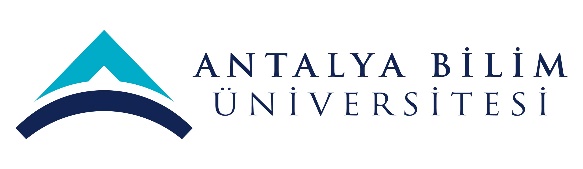 ECTS Course Description FormECTS Course Description FormECTS Course Description FormECTS Course Description FormECTS Course Description FormECTS Course Description FormECTS Course Description FormECTS Course Description FormECTS Course Description FormECTS Course Description FormECTS Course Description FormECTS Course Description FormECTS Course Description FormECTS Course Description FormECTS Course Description FormECTS Course Description FormECTS Course Description FormECTS Course Description FormECTS Course Description FormECTS Course Description FormECTS Course Description FormECTS Course Description FormECTS Course Description FormPART I ( Senate Approval)PART I ( Senate Approval)PART I ( Senate Approval)PART I ( Senate Approval)PART I ( Senate Approval)PART I ( Senate Approval)PART I ( Senate Approval)PART I ( Senate Approval)PART I ( Senate Approval)PART I ( Senate Approval)PART I ( Senate Approval)PART I ( Senate Approval)PART I ( Senate Approval)PART I ( Senate Approval)PART I ( Senate Approval)PART I ( Senate Approval)PART I ( Senate Approval)PART I ( Senate Approval)PART I ( Senate Approval)PART I ( Senate Approval)PART I ( Senate Approval)PART I ( Senate Approval)PART I ( Senate Approval)PART I ( Senate Approval)PART I ( Senate Approval)PART I ( Senate Approval)PART I ( Senate Approval)PART I ( Senate Approval)Offering School  College of Business College of Business College of Business College of Business College of Business College of Business College of Business College of Business College of Business College of Business College of Business College of Business College of Business College of Business College of Business College of Business College of Business College of Business College of Business College of Business College of Business College of Business College of Business College of Business College of Business College of Business College of Business Offering DepartmentPolitical Science and International Relations Political Science and International Relations Political Science and International Relations Political Science and International Relations Political Science and International Relations Political Science and International Relations Political Science and International Relations Political Science and International Relations Political Science and International Relations Political Science and International Relations Political Science and International Relations Political Science and International Relations Political Science and International Relations Political Science and International Relations Political Science and International Relations Political Science and International Relations Political Science and International Relations Political Science and International Relations Political Science and International Relations Political Science and International Relations Political Science and International Relations Political Science and International Relations Political Science and International Relations Political Science and International Relations Political Science and International Relations Political Science and International Relations Political Science and International Relations Program(s) Offered toBA Political Science and International RelationsBA Political Science and International RelationsBA Political Science and International RelationsBA Political Science and International RelationsBA Political Science and International RelationsBA Political Science and International RelationsBA Political Science and International RelationsBA Political Science and International RelationsBA Political Science and International RelationsBA Political Science and International RelationsBA Political Science and International RelationsBA Political Science and International RelationsBA Political Science and International RelationsProgram(s) Offered toProgram(s) Offered toCourse Code POLS 213 POLS 213 POLS 213 POLS 213 POLS 213 POLS 213 POLS 213 POLS 213 POLS 213 POLS 213 POLS 213 POLS 213 POLS 213 POLS 213 POLS 213 POLS 213 POLS 213 POLS 213 POLS 213 POLS 213 POLS 213 POLS 213 POLS 213 POLS 213 POLS 213 POLS 213 POLS 213 Course NameQualitative Data Analysis Qualitative Data Analysis Qualitative Data Analysis Qualitative Data Analysis Qualitative Data Analysis Qualitative Data Analysis Qualitative Data Analysis Qualitative Data Analysis Qualitative Data Analysis Qualitative Data Analysis Qualitative Data Analysis Qualitative Data Analysis Qualitative Data Analysis Qualitative Data Analysis Qualitative Data Analysis Qualitative Data Analysis Qualitative Data Analysis Qualitative Data Analysis Qualitative Data Analysis Qualitative Data Analysis Qualitative Data Analysis Qualitative Data Analysis Qualitative Data Analysis Qualitative Data Analysis Qualitative Data Analysis Qualitative Data Analysis Qualitative Data Analysis Language of InstructionEnglish English English English English English English English English English English English English English English English English English English English English English English English English English English Type of CourseLecture Lecture Lecture Lecture Lecture Lecture Lecture Lecture Lecture Lecture Lecture Lecture Lecture Lecture Lecture Lecture Lecture Lecture Lecture Lecture Lecture Lecture Lecture Lecture Lecture Lecture Lecture Level of CourseUndergraduate Undergraduate Undergraduate Undergraduate Undergraduate Undergraduate Undergraduate Undergraduate Undergraduate Undergraduate Undergraduate Undergraduate Undergraduate Undergraduate Undergraduate Undergraduate Undergraduate Undergraduate Undergraduate Undergraduate Undergraduate Undergraduate Undergraduate Undergraduate Undergraduate Undergraduate Undergraduate Hours per WeekLecture: 3Lecture: 3Lecture: 3Lecture: 3Lecture: 3Laboratory:Laboratory:Laboratory:Laboratory:Recitation: Recitation: Practical:  1Practical:  1Practical:  1Practical:  1Practical:  1Studio: Studio: Studio: Studio: Studio: Other: Other: Other: Other: Other: Other: ECTS Credit777777777777777777777777777Grading ModeStandard Letter GradeStandard Letter GradeStandard Letter GradeStandard Letter GradeStandard Letter GradeStandard Letter GradeStandard Letter GradeStandard Letter GradeStandard Letter GradeStandard Letter GradeStandard Letter GradeStandard Letter GradeStandard Letter GradeStandard Letter GradeStandard Letter GradeStandard Letter GradeStandard Letter GradeStandard Letter GradeStandard Letter GradeStandard Letter GradeStandard Letter GradeStandard Letter GradeStandard Letter GradeStandard Letter GradeStandard Letter GradeStandard Letter GradeStandard Letter GradePre-requisitesNone None None None None None None None None None None None None None None None None None None None None None None None None None None Co-requisitesNone None None None None None None None None None None None None None None None None None None None None None None None None None None Registration RestrictionOnly undergraduate studentsOnly undergraduate studentsOnly undergraduate studentsOnly undergraduate studentsOnly undergraduate studentsOnly undergraduate studentsOnly undergraduate studentsOnly undergraduate studentsOnly undergraduate studentsOnly undergraduate studentsOnly undergraduate studentsOnly undergraduate studentsOnly undergraduate studentsOnly undergraduate studentsOnly undergraduate studentsOnly undergraduate studentsOnly undergraduate studentsOnly undergraduate studentsOnly undergraduate studentsOnly undergraduate studentsOnly undergraduate studentsOnly undergraduate studentsOnly undergraduate studentsOnly undergraduate studentsOnly undergraduate studentsOnly undergraduate studentsOnly undergraduate studentsEducational ObjectiveThis course aims to familiarize students with widely used qualitative data collection and analysis methods. This course aims to familiarize students with widely used qualitative data collection and analysis methods. This course aims to familiarize students with widely used qualitative data collection and analysis methods. This course aims to familiarize students with widely used qualitative data collection and analysis methods. This course aims to familiarize students with widely used qualitative data collection and analysis methods. This course aims to familiarize students with widely used qualitative data collection and analysis methods. This course aims to familiarize students with widely used qualitative data collection and analysis methods. This course aims to familiarize students with widely used qualitative data collection and analysis methods. This course aims to familiarize students with widely used qualitative data collection and analysis methods. This course aims to familiarize students with widely used qualitative data collection and analysis methods. This course aims to familiarize students with widely used qualitative data collection and analysis methods. This course aims to familiarize students with widely used qualitative data collection and analysis methods. This course aims to familiarize students with widely used qualitative data collection and analysis methods. This course aims to familiarize students with widely used qualitative data collection and analysis methods. This course aims to familiarize students with widely used qualitative data collection and analysis methods. This course aims to familiarize students with widely used qualitative data collection and analysis methods. This course aims to familiarize students with widely used qualitative data collection and analysis methods. This course aims to familiarize students with widely used qualitative data collection and analysis methods. This course aims to familiarize students with widely used qualitative data collection and analysis methods. This course aims to familiarize students with widely used qualitative data collection and analysis methods. This course aims to familiarize students with widely used qualitative data collection and analysis methods. This course aims to familiarize students with widely used qualitative data collection and analysis methods. This course aims to familiarize students with widely used qualitative data collection and analysis methods. This course aims to familiarize students with widely used qualitative data collection and analysis methods. This course aims to familiarize students with widely used qualitative data collection and analysis methods. This course aims to familiarize students with widely used qualitative data collection and analysis methods. This course aims to familiarize students with widely used qualitative data collection and analysis methods. Course DescriptionThe course starts with an introduction of the qualitative epistemology, research design and ethical concerns involved in qualitative perspective. The latter section centers on different data collection methods - i.e. interviewing, participant observation, social historical research and content analysis - and analysis methods, i.e. analytical induction, successive approximation, and narrative method. The course structure will become more student-oriented and demand a more active participation after the mid-term exam. Being a research methods course, POLS 305 requires very active participation of the students. After getting familiar with the qualitative methodology in the first part, the students are expected to run their own projects. The research will be a group exercise and students will be assigned in clusters of 3. Each group will chose their own method in collecting data and conduct their research.  The participants of the course will be expected to collect, analyze and report their own qualitative data under the close supervision of the instructor. The requirements for this course are designed to assist you in accomplishing these objectives. The course starts with an introduction of the qualitative epistemology, research design and ethical concerns involved in qualitative perspective. The latter section centers on different data collection methods - i.e. interviewing, participant observation, social historical research and content analysis - and analysis methods, i.e. analytical induction, successive approximation, and narrative method. The course structure will become more student-oriented and demand a more active participation after the mid-term exam. Being a research methods course, POLS 305 requires very active participation of the students. After getting familiar with the qualitative methodology in the first part, the students are expected to run their own projects. The research will be a group exercise and students will be assigned in clusters of 3. Each group will chose their own method in collecting data and conduct their research.  The participants of the course will be expected to collect, analyze and report their own qualitative data under the close supervision of the instructor. The requirements for this course are designed to assist you in accomplishing these objectives. The course starts with an introduction of the qualitative epistemology, research design and ethical concerns involved in qualitative perspective. The latter section centers on different data collection methods - i.e. interviewing, participant observation, social historical research and content analysis - and analysis methods, i.e. analytical induction, successive approximation, and narrative method. The course structure will become more student-oriented and demand a more active participation after the mid-term exam. Being a research methods course, POLS 305 requires very active participation of the students. After getting familiar with the qualitative methodology in the first part, the students are expected to run their own projects. The research will be a group exercise and students will be assigned in clusters of 3. Each group will chose their own method in collecting data and conduct their research.  The participants of the course will be expected to collect, analyze and report their own qualitative data under the close supervision of the instructor. The requirements for this course are designed to assist you in accomplishing these objectives. The course starts with an introduction of the qualitative epistemology, research design and ethical concerns involved in qualitative perspective. The latter section centers on different data collection methods - i.e. interviewing, participant observation, social historical research and content analysis - and analysis methods, i.e. analytical induction, successive approximation, and narrative method. The course structure will become more student-oriented and demand a more active participation after the mid-term exam. Being a research methods course, POLS 305 requires very active participation of the students. After getting familiar with the qualitative methodology in the first part, the students are expected to run their own projects. The research will be a group exercise and students will be assigned in clusters of 3. Each group will chose their own method in collecting data and conduct their research.  The participants of the course will be expected to collect, analyze and report their own qualitative data under the close supervision of the instructor. The requirements for this course are designed to assist you in accomplishing these objectives. The course starts with an introduction of the qualitative epistemology, research design and ethical concerns involved in qualitative perspective. The latter section centers on different data collection methods - i.e. interviewing, participant observation, social historical research and content analysis - and analysis methods, i.e. analytical induction, successive approximation, and narrative method. The course structure will become more student-oriented and demand a more active participation after the mid-term exam. Being a research methods course, POLS 305 requires very active participation of the students. After getting familiar with the qualitative methodology in the first part, the students are expected to run their own projects. The research will be a group exercise and students will be assigned in clusters of 3. Each group will chose their own method in collecting data and conduct their research.  The participants of the course will be expected to collect, analyze and report their own qualitative data under the close supervision of the instructor. The requirements for this course are designed to assist you in accomplishing these objectives. The course starts with an introduction of the qualitative epistemology, research design and ethical concerns involved in qualitative perspective. The latter section centers on different data collection methods - i.e. interviewing, participant observation, social historical research and content analysis - and analysis methods, i.e. analytical induction, successive approximation, and narrative method. The course structure will become more student-oriented and demand a more active participation after the mid-term exam. Being a research methods course, POLS 305 requires very active participation of the students. After getting familiar with the qualitative methodology in the first part, the students are expected to run their own projects. The research will be a group exercise and students will be assigned in clusters of 3. Each group will chose their own method in collecting data and conduct their research.  The participants of the course will be expected to collect, analyze and report their own qualitative data under the close supervision of the instructor. The requirements for this course are designed to assist you in accomplishing these objectives. The course starts with an introduction of the qualitative epistemology, research design and ethical concerns involved in qualitative perspective. The latter section centers on different data collection methods - i.e. interviewing, participant observation, social historical research and content analysis - and analysis methods, i.e. analytical induction, successive approximation, and narrative method. The course structure will become more student-oriented and demand a more active participation after the mid-term exam. Being a research methods course, POLS 305 requires very active participation of the students. After getting familiar with the qualitative methodology in the first part, the students are expected to run their own projects. The research will be a group exercise and students will be assigned in clusters of 3. Each group will chose their own method in collecting data and conduct their research.  The participants of the course will be expected to collect, analyze and report their own qualitative data under the close supervision of the instructor. The requirements for this course are designed to assist you in accomplishing these objectives. The course starts with an introduction of the qualitative epistemology, research design and ethical concerns involved in qualitative perspective. The latter section centers on different data collection methods - i.e. interviewing, participant observation, social historical research and content analysis - and analysis methods, i.e. analytical induction, successive approximation, and narrative method. The course structure will become more student-oriented and demand a more active participation after the mid-term exam. Being a research methods course, POLS 305 requires very active participation of the students. After getting familiar with the qualitative methodology in the first part, the students are expected to run their own projects. The research will be a group exercise and students will be assigned in clusters of 3. Each group will chose their own method in collecting data and conduct their research.  The participants of the course will be expected to collect, analyze and report their own qualitative data under the close supervision of the instructor. The requirements for this course are designed to assist you in accomplishing these objectives. The course starts with an introduction of the qualitative epistemology, research design and ethical concerns involved in qualitative perspective. The latter section centers on different data collection methods - i.e. interviewing, participant observation, social historical research and content analysis - and analysis methods, i.e. analytical induction, successive approximation, and narrative method. The course structure will become more student-oriented and demand a more active participation after the mid-term exam. Being a research methods course, POLS 305 requires very active participation of the students. After getting familiar with the qualitative methodology in the first part, the students are expected to run their own projects. The research will be a group exercise and students will be assigned in clusters of 3. Each group will chose their own method in collecting data and conduct their research.  The participants of the course will be expected to collect, analyze and report their own qualitative data under the close supervision of the instructor. The requirements for this course are designed to assist you in accomplishing these objectives. The course starts with an introduction of the qualitative epistemology, research design and ethical concerns involved in qualitative perspective. The latter section centers on different data collection methods - i.e. interviewing, participant observation, social historical research and content analysis - and analysis methods, i.e. analytical induction, successive approximation, and narrative method. The course structure will become more student-oriented and demand a more active participation after the mid-term exam. Being a research methods course, POLS 305 requires very active participation of the students. After getting familiar with the qualitative methodology in the first part, the students are expected to run their own projects. The research will be a group exercise and students will be assigned in clusters of 3. Each group will chose their own method in collecting data and conduct their research.  The participants of the course will be expected to collect, analyze and report their own qualitative data under the close supervision of the instructor. The requirements for this course are designed to assist you in accomplishing these objectives. The course starts with an introduction of the qualitative epistemology, research design and ethical concerns involved in qualitative perspective. The latter section centers on different data collection methods - i.e. interviewing, participant observation, social historical research and content analysis - and analysis methods, i.e. analytical induction, successive approximation, and narrative method. The course structure will become more student-oriented and demand a more active participation after the mid-term exam. Being a research methods course, POLS 305 requires very active participation of the students. After getting familiar with the qualitative methodology in the first part, the students are expected to run their own projects. The research will be a group exercise and students will be assigned in clusters of 3. Each group will chose their own method in collecting data and conduct their research.  The participants of the course will be expected to collect, analyze and report their own qualitative data under the close supervision of the instructor. The requirements for this course are designed to assist you in accomplishing these objectives. The course starts with an introduction of the qualitative epistemology, research design and ethical concerns involved in qualitative perspective. The latter section centers on different data collection methods - i.e. interviewing, participant observation, social historical research and content analysis - and analysis methods, i.e. analytical induction, successive approximation, and narrative method. The course structure will become more student-oriented and demand a more active participation after the mid-term exam. Being a research methods course, POLS 305 requires very active participation of the students. After getting familiar with the qualitative methodology in the first part, the students are expected to run their own projects. The research will be a group exercise and students will be assigned in clusters of 3. Each group will chose their own method in collecting data and conduct their research.  The participants of the course will be expected to collect, analyze and report their own qualitative data under the close supervision of the instructor. The requirements for this course are designed to assist you in accomplishing these objectives. The course starts with an introduction of the qualitative epistemology, research design and ethical concerns involved in qualitative perspective. The latter section centers on different data collection methods - i.e. interviewing, participant observation, social historical research and content analysis - and analysis methods, i.e. analytical induction, successive approximation, and narrative method. The course structure will become more student-oriented and demand a more active participation after the mid-term exam. Being a research methods course, POLS 305 requires very active participation of the students. After getting familiar with the qualitative methodology in the first part, the students are expected to run their own projects. The research will be a group exercise and students will be assigned in clusters of 3. Each group will chose their own method in collecting data and conduct their research.  The participants of the course will be expected to collect, analyze and report their own qualitative data under the close supervision of the instructor. The requirements for this course are designed to assist you in accomplishing these objectives. The course starts with an introduction of the qualitative epistemology, research design and ethical concerns involved in qualitative perspective. The latter section centers on different data collection methods - i.e. interviewing, participant observation, social historical research and content analysis - and analysis methods, i.e. analytical induction, successive approximation, and narrative method. The course structure will become more student-oriented and demand a more active participation after the mid-term exam. Being a research methods course, POLS 305 requires very active participation of the students. After getting familiar with the qualitative methodology in the first part, the students are expected to run their own projects. The research will be a group exercise and students will be assigned in clusters of 3. Each group will chose their own method in collecting data and conduct their research.  The participants of the course will be expected to collect, analyze and report their own qualitative data under the close supervision of the instructor. The requirements for this course are designed to assist you in accomplishing these objectives. The course starts with an introduction of the qualitative epistemology, research design and ethical concerns involved in qualitative perspective. The latter section centers on different data collection methods - i.e. interviewing, participant observation, social historical research and content analysis - and analysis methods, i.e. analytical induction, successive approximation, and narrative method. The course structure will become more student-oriented and demand a more active participation after the mid-term exam. Being a research methods course, POLS 305 requires very active participation of the students. After getting familiar with the qualitative methodology in the first part, the students are expected to run their own projects. The research will be a group exercise and students will be assigned in clusters of 3. Each group will chose their own method in collecting data and conduct their research.  The participants of the course will be expected to collect, analyze and report their own qualitative data under the close supervision of the instructor. The requirements for this course are designed to assist you in accomplishing these objectives. The course starts with an introduction of the qualitative epistemology, research design and ethical concerns involved in qualitative perspective. The latter section centers on different data collection methods - i.e. interviewing, participant observation, social historical research and content analysis - and analysis methods, i.e. analytical induction, successive approximation, and narrative method. The course structure will become more student-oriented and demand a more active participation after the mid-term exam. Being a research methods course, POLS 305 requires very active participation of the students. After getting familiar with the qualitative methodology in the first part, the students are expected to run their own projects. The research will be a group exercise and students will be assigned in clusters of 3. Each group will chose their own method in collecting data and conduct their research.  The participants of the course will be expected to collect, analyze and report their own qualitative data under the close supervision of the instructor. The requirements for this course are designed to assist you in accomplishing these objectives. The course starts with an introduction of the qualitative epistemology, research design and ethical concerns involved in qualitative perspective. The latter section centers on different data collection methods - i.e. interviewing, participant observation, social historical research and content analysis - and analysis methods, i.e. analytical induction, successive approximation, and narrative method. The course structure will become more student-oriented and demand a more active participation after the mid-term exam. Being a research methods course, POLS 305 requires very active participation of the students. After getting familiar with the qualitative methodology in the first part, the students are expected to run their own projects. The research will be a group exercise and students will be assigned in clusters of 3. Each group will chose their own method in collecting data and conduct their research.  The participants of the course will be expected to collect, analyze and report their own qualitative data under the close supervision of the instructor. The requirements for this course are designed to assist you in accomplishing these objectives. The course starts with an introduction of the qualitative epistemology, research design and ethical concerns involved in qualitative perspective. The latter section centers on different data collection methods - i.e. interviewing, participant observation, social historical research and content analysis - and analysis methods, i.e. analytical induction, successive approximation, and narrative method. The course structure will become more student-oriented and demand a more active participation after the mid-term exam. Being a research methods course, POLS 305 requires very active participation of the students. After getting familiar with the qualitative methodology in the first part, the students are expected to run their own projects. The research will be a group exercise and students will be assigned in clusters of 3. Each group will chose their own method in collecting data and conduct their research.  The participants of the course will be expected to collect, analyze and report their own qualitative data under the close supervision of the instructor. The requirements for this course are designed to assist you in accomplishing these objectives. The course starts with an introduction of the qualitative epistemology, research design and ethical concerns involved in qualitative perspective. The latter section centers on different data collection methods - i.e. interviewing, participant observation, social historical research and content analysis - and analysis methods, i.e. analytical induction, successive approximation, and narrative method. The course structure will become more student-oriented and demand a more active participation after the mid-term exam. Being a research methods course, POLS 305 requires very active participation of the students. After getting familiar with the qualitative methodology in the first part, the students are expected to run their own projects. The research will be a group exercise and students will be assigned in clusters of 3. Each group will chose their own method in collecting data and conduct their research.  The participants of the course will be expected to collect, analyze and report their own qualitative data under the close supervision of the instructor. The requirements for this course are designed to assist you in accomplishing these objectives. The course starts with an introduction of the qualitative epistemology, research design and ethical concerns involved in qualitative perspective. The latter section centers on different data collection methods - i.e. interviewing, participant observation, social historical research and content analysis - and analysis methods, i.e. analytical induction, successive approximation, and narrative method. The course structure will become more student-oriented and demand a more active participation after the mid-term exam. Being a research methods course, POLS 305 requires very active participation of the students. After getting familiar with the qualitative methodology in the first part, the students are expected to run their own projects. The research will be a group exercise and students will be assigned in clusters of 3. Each group will chose their own method in collecting data and conduct their research.  The participants of the course will be expected to collect, analyze and report their own qualitative data under the close supervision of the instructor. The requirements for this course are designed to assist you in accomplishing these objectives. The course starts with an introduction of the qualitative epistemology, research design and ethical concerns involved in qualitative perspective. The latter section centers on different data collection methods - i.e. interviewing, participant observation, social historical research and content analysis - and analysis methods, i.e. analytical induction, successive approximation, and narrative method. The course structure will become more student-oriented and demand a more active participation after the mid-term exam. Being a research methods course, POLS 305 requires very active participation of the students. After getting familiar with the qualitative methodology in the first part, the students are expected to run their own projects. The research will be a group exercise and students will be assigned in clusters of 3. Each group will chose their own method in collecting data and conduct their research.  The participants of the course will be expected to collect, analyze and report their own qualitative data under the close supervision of the instructor. The requirements for this course are designed to assist you in accomplishing these objectives. The course starts with an introduction of the qualitative epistemology, research design and ethical concerns involved in qualitative perspective. The latter section centers on different data collection methods - i.e. interviewing, participant observation, social historical research and content analysis - and analysis methods, i.e. analytical induction, successive approximation, and narrative method. The course structure will become more student-oriented and demand a more active participation after the mid-term exam. Being a research methods course, POLS 305 requires very active participation of the students. After getting familiar with the qualitative methodology in the first part, the students are expected to run their own projects. The research will be a group exercise and students will be assigned in clusters of 3. Each group will chose their own method in collecting data and conduct their research.  The participants of the course will be expected to collect, analyze and report their own qualitative data under the close supervision of the instructor. The requirements for this course are designed to assist you in accomplishing these objectives. The course starts with an introduction of the qualitative epistemology, research design and ethical concerns involved in qualitative perspective. The latter section centers on different data collection methods - i.e. interviewing, participant observation, social historical research and content analysis - and analysis methods, i.e. analytical induction, successive approximation, and narrative method. The course structure will become more student-oriented and demand a more active participation after the mid-term exam. Being a research methods course, POLS 305 requires very active participation of the students. After getting familiar with the qualitative methodology in the first part, the students are expected to run their own projects. The research will be a group exercise and students will be assigned in clusters of 3. Each group will chose their own method in collecting data and conduct their research.  The participants of the course will be expected to collect, analyze and report their own qualitative data under the close supervision of the instructor. The requirements for this course are designed to assist you in accomplishing these objectives. The course starts with an introduction of the qualitative epistemology, research design and ethical concerns involved in qualitative perspective. The latter section centers on different data collection methods - i.e. interviewing, participant observation, social historical research and content analysis - and analysis methods, i.e. analytical induction, successive approximation, and narrative method. The course structure will become more student-oriented and demand a more active participation after the mid-term exam. Being a research methods course, POLS 305 requires very active participation of the students. After getting familiar with the qualitative methodology in the first part, the students are expected to run their own projects. The research will be a group exercise and students will be assigned in clusters of 3. Each group will chose their own method in collecting data and conduct their research.  The participants of the course will be expected to collect, analyze and report their own qualitative data under the close supervision of the instructor. The requirements for this course are designed to assist you in accomplishing these objectives. The course starts with an introduction of the qualitative epistemology, research design and ethical concerns involved in qualitative perspective. The latter section centers on different data collection methods - i.e. interviewing, participant observation, social historical research and content analysis - and analysis methods, i.e. analytical induction, successive approximation, and narrative method. The course structure will become more student-oriented and demand a more active participation after the mid-term exam. Being a research methods course, POLS 305 requires very active participation of the students. After getting familiar with the qualitative methodology in the first part, the students are expected to run their own projects. The research will be a group exercise and students will be assigned in clusters of 3. Each group will chose their own method in collecting data and conduct their research.  The participants of the course will be expected to collect, analyze and report their own qualitative data under the close supervision of the instructor. The requirements for this course are designed to assist you in accomplishing these objectives. The course starts with an introduction of the qualitative epistemology, research design and ethical concerns involved in qualitative perspective. The latter section centers on different data collection methods - i.e. interviewing, participant observation, social historical research and content analysis - and analysis methods, i.e. analytical induction, successive approximation, and narrative method. The course structure will become more student-oriented and demand a more active participation after the mid-term exam. Being a research methods course, POLS 305 requires very active participation of the students. After getting familiar with the qualitative methodology in the first part, the students are expected to run their own projects. The research will be a group exercise and students will be assigned in clusters of 3. Each group will chose their own method in collecting data and conduct their research.  The participants of the course will be expected to collect, analyze and report their own qualitative data under the close supervision of the instructor. The requirements for this course are designed to assist you in accomplishing these objectives. The course starts with an introduction of the qualitative epistemology, research design and ethical concerns involved in qualitative perspective. The latter section centers on different data collection methods - i.e. interviewing, participant observation, social historical research and content analysis - and analysis methods, i.e. analytical induction, successive approximation, and narrative method. The course structure will become more student-oriented and demand a more active participation after the mid-term exam. Being a research methods course, POLS 305 requires very active participation of the students. After getting familiar with the qualitative methodology in the first part, the students are expected to run their own projects. The research will be a group exercise and students will be assigned in clusters of 3. Each group will chose their own method in collecting data and conduct their research.  The participants of the course will be expected to collect, analyze and report their own qualitative data under the close supervision of the instructor. The requirements for this course are designed to assist you in accomplishing these objectives. Learning Outcomes LO1LO1LO1Identify the fundamentals of a qualitative research design.  Identify the fundamentals of a qualitative research design.  Identify the fundamentals of a qualitative research design.  Identify the fundamentals of a qualitative research design.  Identify the fundamentals of a qualitative research design.  Identify the fundamentals of a qualitative research design.  Identify the fundamentals of a qualitative research design.  Identify the fundamentals of a qualitative research design.  Identify the fundamentals of a qualitative research design.  Identify the fundamentals of a qualitative research design.  Identify the fundamentals of a qualitative research design.  Identify the fundamentals of a qualitative research design.  Identify the fundamentals of a qualitative research design.  Identify the fundamentals of a qualitative research design.  Identify the fundamentals of a qualitative research design.  Identify the fundamentals of a qualitative research design.  Identify the fundamentals of a qualitative research design.  Identify the fundamentals of a qualitative research design.  Identify the fundamentals of a qualitative research design.  Identify the fundamentals of a qualitative research design.  Identify the fundamentals of a qualitative research design.  Identify the fundamentals of a qualitative research design.  Identify the fundamentals of a qualitative research design.  Identify the fundamentals of a qualitative research design.  Learning Outcomes LO2LO2LO2Attribute significance to ethics in qualitative research.  Attribute significance to ethics in qualitative research.  Attribute significance to ethics in qualitative research.  Attribute significance to ethics in qualitative research.  Attribute significance to ethics in qualitative research.  Attribute significance to ethics in qualitative research.  Attribute significance to ethics in qualitative research.  Attribute significance to ethics in qualitative research.  Attribute significance to ethics in qualitative research.  Attribute significance to ethics in qualitative research.  Attribute significance to ethics in qualitative research.  Attribute significance to ethics in qualitative research.  Attribute significance to ethics in qualitative research.  Attribute significance to ethics in qualitative research.  Attribute significance to ethics in qualitative research.  Attribute significance to ethics in qualitative research.  Attribute significance to ethics in qualitative research.  Attribute significance to ethics in qualitative research.  Attribute significance to ethics in qualitative research.  Attribute significance to ethics in qualitative research.  Attribute significance to ethics in qualitative research.  Attribute significance to ethics in qualitative research.  Attribute significance to ethics in qualitative research.  Attribute significance to ethics in qualitative research.  Learning Outcomes LO3LO3LO3Perform basic researches.  Perform basic researches.  Perform basic researches.  Perform basic researches.  Perform basic researches.  Perform basic researches.  Perform basic researches.  Perform basic researches.  Perform basic researches.  Perform basic researches.  Perform basic researches.  Perform basic researches.  Perform basic researches.  Perform basic researches.  Perform basic researches.  Perform basic researches.  Perform basic researches.  Perform basic researches.  Perform basic researches.  Perform basic researches.  Perform basic researches.  Perform basic researches.  Perform basic researches.  Perform basic researches.  Learning Outcomes LO4LO4LO4Collect data by using one of the methods thought in the course.  Collect data by using one of the methods thought in the course.  Collect data by using one of the methods thought in the course.  Collect data by using one of the methods thought in the course.  Collect data by using one of the methods thought in the course.  Collect data by using one of the methods thought in the course.  Collect data by using one of the methods thought in the course.  Collect data by using one of the methods thought in the course.  Collect data by using one of the methods thought in the course.  Collect data by using one of the methods thought in the course.  Collect data by using one of the methods thought in the course.  Collect data by using one of the methods thought in the course.  Collect data by using one of the methods thought in the course.  Collect data by using one of the methods thought in the course.  Collect data by using one of the methods thought in the course.  Collect data by using one of the methods thought in the course.  Collect data by using one of the methods thought in the course.  Collect data by using one of the methods thought in the course.  Collect data by using one of the methods thought in the course.  Collect data by using one of the methods thought in the course.  Collect data by using one of the methods thought in the course.  Collect data by using one of the methods thought in the course.  Collect data by using one of the methods thought in the course.  Collect data by using one of the methods thought in the course.  Learning Outcomes LO5LO5LO5Analyze data by using one of the methods thought in the course. Analyze data by using one of the methods thought in the course. Analyze data by using one of the methods thought in the course. Analyze data by using one of the methods thought in the course. Analyze data by using one of the methods thought in the course. Analyze data by using one of the methods thought in the course. Analyze data by using one of the methods thought in the course. Analyze data by using one of the methods thought in the course. Analyze data by using one of the methods thought in the course. Analyze data by using one of the methods thought in the course. Analyze data by using one of the methods thought in the course. Analyze data by using one of the methods thought in the course. Analyze data by using one of the methods thought in the course. Analyze data by using one of the methods thought in the course. Analyze data by using one of the methods thought in the course. Analyze data by using one of the methods thought in the course. Analyze data by using one of the methods thought in the course. Analyze data by using one of the methods thought in the course. Analyze data by using one of the methods thought in the course. Analyze data by using one of the methods thought in the course. Analyze data by using one of the methods thought in the course. Analyze data by using one of the methods thought in the course. Analyze data by using one of the methods thought in the course. Analyze data by using one of the methods thought in the course. Learning Outcomes LO6LO6LO6Report the research process and conclusions. Report the research process and conclusions. Report the research process and conclusions. Report the research process and conclusions. Report the research process and conclusions. Report the research process and conclusions. Report the research process and conclusions. Report the research process and conclusions. Report the research process and conclusions. Report the research process and conclusions. Report the research process and conclusions. Report the research process and conclusions. Report the research process and conclusions. Report the research process and conclusions. Report the research process and conclusions. Report the research process and conclusions. Report the research process and conclusions. Report the research process and conclusions. Report the research process and conclusions. Report the research process and conclusions. Report the research process and conclusions. Report the research process and conclusions. Report the research process and conclusions. Report the research process and conclusions. Learning Outcomes PART II ( Faculty Board Approval)PART II ( Faculty Board Approval)PART II ( Faculty Board Approval)PART II ( Faculty Board Approval)PART II ( Faculty Board Approval)PART II ( Faculty Board Approval)PART II ( Faculty Board Approval)PART II ( Faculty Board Approval)PART II ( Faculty Board Approval)PART II ( Faculty Board Approval)PART II ( Faculty Board Approval)PART II ( Faculty Board Approval)PART II ( Faculty Board Approval)PART II ( Faculty Board Approval)PART II ( Faculty Board Approval)PART II ( Faculty Board Approval)PART II ( Faculty Board Approval)PART II ( Faculty Board Approval)PART II ( Faculty Board Approval)PART II ( Faculty Board Approval)PART II ( Faculty Board Approval)PART II ( Faculty Board Approval)PART II ( Faculty Board Approval)PART II ( Faculty Board Approval)PART II ( Faculty Board Approval)PART II ( Faculty Board Approval)PART II ( Faculty Board Approval)PART II ( Faculty Board Approval)Basic Outcomes (University-wide)Basic Outcomes (University-wide)No.Program OutcomesProgram OutcomesProgram OutcomesProgram OutcomesProgram OutcomesProgram OutcomesProgram OutcomesProgram OutcomesProgram OutcomesProgram OutcomesLO1LO1LO1LO2LO2LO2LO3LO3LO4LO4LO4LO4LO5LO5LO6Basic Outcomes (University-wide)Basic Outcomes (University-wide)PO1Ability to communicate effectively and write and present a report in Turkish and English. Ability to communicate effectively and write and present a report in Turkish and English. Ability to communicate effectively and write and present a report in Turkish and English. Ability to communicate effectively and write and present a report in Turkish and English. Ability to communicate effectively and write and present a report in Turkish and English. Ability to communicate effectively and write and present a report in Turkish and English. Ability to communicate effectively and write and present a report in Turkish and English. Ability to communicate effectively and write and present a report in Turkish and English. Ability to communicate effectively and write and present a report in Turkish and English. Ability to communicate effectively and write and present a report in Turkish and English. XXBasic Outcomes (University-wide)Basic Outcomes (University-wide)PO2Ability to work individually, and in intra-disciplinary and multi-disciplinary teams.Ability to work individually, and in intra-disciplinary and multi-disciplinary teams.Ability to work individually, and in intra-disciplinary and multi-disciplinary teams.Ability to work individually, and in intra-disciplinary and multi-disciplinary teams.Ability to work individually, and in intra-disciplinary and multi-disciplinary teams.Ability to work individually, and in intra-disciplinary and multi-disciplinary teams.Ability to work individually, and in intra-disciplinary and multi-disciplinary teams.Ability to work individually, and in intra-disciplinary and multi-disciplinary teams.Ability to work individually, and in intra-disciplinary and multi-disciplinary teams.Ability to work individually, and in intra-disciplinary and multi-disciplinary teams.XXXXXXXXBasic Outcomes (University-wide)Basic Outcomes (University-wide)PO3Recognition of the need for life-long learning and ability to access information, follow developments in science and technology, and continually reinvent oneself.Recognition of the need for life-long learning and ability to access information, follow developments in science and technology, and continually reinvent oneself.Recognition of the need for life-long learning and ability to access information, follow developments in science and technology, and continually reinvent oneself.Recognition of the need for life-long learning and ability to access information, follow developments in science and technology, and continually reinvent oneself.Recognition of the need for life-long learning and ability to access information, follow developments in science and technology, and continually reinvent oneself.Recognition of the need for life-long learning and ability to access information, follow developments in science and technology, and continually reinvent oneself.Recognition of the need for life-long learning and ability to access information, follow developments in science and technology, and continually reinvent oneself.Recognition of the need for life-long learning and ability to access information, follow developments in science and technology, and continually reinvent oneself.Recognition of the need for life-long learning and ability to access information, follow developments in science and technology, and continually reinvent oneself.Recognition of the need for life-long learning and ability to access information, follow developments in science and technology, and continually reinvent oneself.XXXXXXBasic Outcomes (University-wide)Basic Outcomes (University-wide)PO4Knowledge of project management, risk management, innovation and change management, entrepreneurship, and sustainable development.Knowledge of project management, risk management, innovation and change management, entrepreneurship, and sustainable development.Knowledge of project management, risk management, innovation and change management, entrepreneurship, and sustainable development.Knowledge of project management, risk management, innovation and change management, entrepreneurship, and sustainable development.Knowledge of project management, risk management, innovation and change management, entrepreneurship, and sustainable development.Knowledge of project management, risk management, innovation and change management, entrepreneurship, and sustainable development.Knowledge of project management, risk management, innovation and change management, entrepreneurship, and sustainable development.Knowledge of project management, risk management, innovation and change management, entrepreneurship, and sustainable development.Knowledge of project management, risk management, innovation and change management, entrepreneurship, and sustainable development.Knowledge of project management, risk management, innovation and change management, entrepreneurship, and sustainable development.XXXXXXXXBasic Outcomes (University-wide)Basic Outcomes (University-wide)PO5Awareness of sectors and ability to prepare a business plan.Awareness of sectors and ability to prepare a business plan.Awareness of sectors and ability to prepare a business plan.Awareness of sectors and ability to prepare a business plan.Awareness of sectors and ability to prepare a business plan.Awareness of sectors and ability to prepare a business plan.Awareness of sectors and ability to prepare a business plan.Awareness of sectors and ability to prepare a business plan.Awareness of sectors and ability to prepare a business plan.Awareness of sectors and ability to prepare a business plan.XXBasic Outcomes (University-wide)Basic Outcomes (University-wide)PO6Understanding of professional and ethical responsibility and demonstrating ethical behavior.Understanding of professional and ethical responsibility and demonstrating ethical behavior.Understanding of professional and ethical responsibility and demonstrating ethical behavior.Understanding of professional and ethical responsibility and demonstrating ethical behavior.Understanding of professional and ethical responsibility and demonstrating ethical behavior.Understanding of professional and ethical responsibility and demonstrating ethical behavior.Understanding of professional and ethical responsibility and demonstrating ethical behavior.Understanding of professional and ethical responsibility and demonstrating ethical behavior.Understanding of professional and ethical responsibility and demonstrating ethical behavior.Understanding of professional and ethical responsibility and demonstrating ethical behavior.XXXFaculty Specific OutcomesFaculty Specific OutcomesPO7Knowledge of social science research design and executionKnowledge of social science research design and executionKnowledge of social science research design and executionKnowledge of social science research design and executionKnowledge of social science research design and executionKnowledge of social science research design and executionKnowledge of social science research design and executionKnowledge of social science research design and executionKnowledge of social science research design and executionKnowledge of social science research design and executionXXXXXXXXXXXXXFaculty Specific OutcomesFaculty Specific OutcomesPO8Understanding of mathematics, statistics and economics as it relates to each disciplineUnderstanding of mathematics, statistics and economics as it relates to each disciplineUnderstanding of mathematics, statistics and economics as it relates to each disciplineUnderstanding of mathematics, statistics and economics as it relates to each disciplineUnderstanding of mathematics, statistics and economics as it relates to each disciplineUnderstanding of mathematics, statistics and economics as it relates to each disciplineUnderstanding of mathematics, statistics and economics as it relates to each disciplineUnderstanding of mathematics, statistics and economics as it relates to each disciplineUnderstanding of mathematics, statistics and economics as it relates to each disciplineUnderstanding of mathematics, statistics and economics as it relates to each disciplineFaculty Specific OutcomesFaculty Specific OutcomesPO9Awareness of inter-disciplinary approaches in social sciencesAwareness of inter-disciplinary approaches in social sciencesAwareness of inter-disciplinary approaches in social sciencesAwareness of inter-disciplinary approaches in social sciencesAwareness of inter-disciplinary approaches in social sciencesAwareness of inter-disciplinary approaches in social sciencesAwareness of inter-disciplinary approaches in social sciencesAwareness of inter-disciplinary approaches in social sciencesAwareness of inter-disciplinary approaches in social sciencesAwareness of inter-disciplinary approaches in social sciencesXXXXXXXXXXFaculty Specific OutcomesFaculty Specific OutcomesPO10Ability to relate different issues in the social sciences to contemporary eventsAbility to relate different issues in the social sciences to contemporary eventsAbility to relate different issues in the social sciences to contemporary eventsAbility to relate different issues in the social sciences to contemporary eventsAbility to relate different issues in the social sciences to contemporary eventsAbility to relate different issues in the social sciences to contemporary eventsAbility to relate different issues in the social sciences to contemporary eventsAbility to relate different issues in the social sciences to contemporary eventsAbility to relate different issues in the social sciences to contemporary eventsAbility to relate different issues in the social sciences to contemporary eventsXXXXXXXXFaculty Specific OutcomesFaculty Specific OutcomesPO11Ability to analyze in written and oral form issues related to the social sciencesAbility to analyze in written and oral form issues related to the social sciencesAbility to analyze in written and oral form issues related to the social sciencesAbility to analyze in written and oral form issues related to the social sciencesAbility to analyze in written and oral form issues related to the social sciencesAbility to analyze in written and oral form issues related to the social sciencesAbility to analyze in written and oral form issues related to the social sciencesAbility to analyze in written and oral form issues related to the social sciencesAbility to analyze in written and oral form issues related to the social sciencesAbility to analyze in written and oral form issues related to the social sciencesXXFaculty Specific OutcomesFaculty Specific OutcomesPO12Discipline Specific Outcomes (program)Discipline Specific Outcomes (program)PO13Understanding of the philosophical and theoretical foundations of political scienceUnderstanding of the philosophical and theoretical foundations of political scienceUnderstanding of the philosophical and theoretical foundations of political scienceUnderstanding of the philosophical and theoretical foundations of political scienceUnderstanding of the philosophical and theoretical foundations of political scienceUnderstanding of the philosophical and theoretical foundations of political scienceUnderstanding of the philosophical and theoretical foundations of political scienceUnderstanding of the philosophical and theoretical foundations of political scienceUnderstanding of the philosophical and theoretical foundations of political scienceUnderstanding of the philosophical and theoretical foundations of political scienceXXDiscipline Specific Outcomes (program)Discipline Specific Outcomes (program)PO14Understanding of the philosophical and theoretical foundations of international relationsUnderstanding of the philosophical and theoretical foundations of international relationsUnderstanding of the philosophical and theoretical foundations of international relationsUnderstanding of the philosophical and theoretical foundations of international relationsUnderstanding of the philosophical and theoretical foundations of international relationsUnderstanding of the philosophical and theoretical foundations of international relationsUnderstanding of the philosophical and theoretical foundations of international relationsUnderstanding of the philosophical and theoretical foundations of international relationsUnderstanding of the philosophical and theoretical foundations of international relationsUnderstanding of the philosophical and theoretical foundations of international relationsDiscipline Specific Outcomes (program)Discipline Specific Outcomes (program)PO15Understanding of the social and historical dynamics that inform political processes at domestic and international levelsUnderstanding of the social and historical dynamics that inform political processes at domestic and international levelsUnderstanding of the social and historical dynamics that inform political processes at domestic and international levelsUnderstanding of the social and historical dynamics that inform political processes at domestic and international levelsUnderstanding of the social and historical dynamics that inform political processes at domestic and international levelsUnderstanding of the social and historical dynamics that inform political processes at domestic and international levelsUnderstanding of the social and historical dynamics that inform political processes at domestic and international levelsUnderstanding of the social and historical dynamics that inform political processes at domestic and international levelsUnderstanding of the social and historical dynamics that inform political processes at domestic and international levelsUnderstanding of the social and historical dynamics that inform political processes at domestic and international levelsXXDiscipline Specific Outcomes (program)Discipline Specific Outcomes (program)PO16Knowledge of qualitative and quantitative social science methodologyKnowledge of qualitative and quantitative social science methodologyKnowledge of qualitative and quantitative social science methodologyKnowledge of qualitative and quantitative social science methodologyKnowledge of qualitative and quantitative social science methodologyKnowledge of qualitative and quantitative social science methodologyKnowledge of qualitative and quantitative social science methodologyKnowledge of qualitative and quantitative social science methodologyKnowledge of qualitative and quantitative social science methodologyKnowledge of qualitative and quantitative social science methodologyXXXXXXXXXXXXXDiscipline Specific Outcomes (program)Discipline Specific Outcomes (program)PO17Ability to demonstrate written and oral understanding of content relative to historical, theoretical and contemporary issues in political scienceAbility to demonstrate written and oral understanding of content relative to historical, theoretical and contemporary issues in political scienceAbility to demonstrate written and oral understanding of content relative to historical, theoretical and contemporary issues in political scienceAbility to demonstrate written and oral understanding of content relative to historical, theoretical and contemporary issues in political scienceAbility to demonstrate written and oral understanding of content relative to historical, theoretical and contemporary issues in political scienceAbility to demonstrate written and oral understanding of content relative to historical, theoretical and contemporary issues in political scienceAbility to demonstrate written and oral understanding of content relative to historical, theoretical and contemporary issues in political scienceAbility to demonstrate written and oral understanding of content relative to historical, theoretical and contemporary issues in political scienceAbility to demonstrate written and oral understanding of content relative to historical, theoretical and contemporary issues in political scienceAbility to demonstrate written and oral understanding of content relative to historical, theoretical and contemporary issues in political scienceXXDiscipline Specific Outcomes (program)Discipline Specific Outcomes (program)PO18Developing a critically constructive approach to current problems in the field of political scienceDeveloping a critically constructive approach to current problems in the field of political scienceDeveloping a critically constructive approach to current problems in the field of political scienceDeveloping a critically constructive approach to current problems in the field of political scienceDeveloping a critically constructive approach to current problems in the field of political scienceDeveloping a critically constructive approach to current problems in the field of political scienceDeveloping a critically constructive approach to current problems in the field of political scienceDeveloping a critically constructive approach to current problems in the field of political scienceDeveloping a critically constructive approach to current problems in the field of political scienceDeveloping a critically constructive approach to current problems in the field of political scienceXXXXXXPO19Awareness about global inter-connectivity and power divisions within this inter-connected structureAwareness about global inter-connectivity and power divisions within this inter-connected structureAwareness about global inter-connectivity and power divisions within this inter-connected structureAwareness about global inter-connectivity and power divisions within this inter-connected structureAwareness about global inter-connectivity and power divisions within this inter-connected structureAwareness about global inter-connectivity and power divisions within this inter-connected structureAwareness about global inter-connectivity and power divisions within this inter-connected structureAwareness about global inter-connectivity and power divisions within this inter-connected structureAwareness about global inter-connectivity and power divisions within this inter-connected structureAwareness about global inter-connectivity and power divisions within this inter-connected structureXXSpecialization Specific OutcomesSpecialization Specific OutcomesPO N….PART III ( Department Board Approval)PART III ( Department Board Approval)PART III ( Department Board Approval)PART III ( Department Board Approval)PART III ( Department Board Approval)PART III ( Department Board Approval)PART III ( Department Board Approval)PART III ( Department Board Approval)PART III ( Department Board Approval)PART III ( Department Board Approval)PART III ( Department Board Approval)PART III ( Department Board Approval)PART III ( Department Board Approval)PART III ( Department Board Approval)PART III ( Department Board Approval)PART III ( Department Board Approval)PART III ( Department Board Approval)PART III ( Department Board Approval)PART III ( Department Board Approval)PART III ( Department Board Approval)PART III ( Department Board Approval)PART III ( Department Board Approval)PART III ( Department Board Approval)PART III ( Department Board Approval)PART III ( Department Board Approval)PART III ( Department Board Approval)PART III ( Department Board Approval)PART III ( Department Board Approval)PART III ( Department Board Approval)PART III ( Department Board Approval)Course Subjects, Contribution of Course Subjects to Learning Outcomes, and Methods for Assessing Learning of Course SubjectsCourse Subjects, Contribution of Course Subjects to Learning Outcomes, and Methods for Assessing Learning of Course SubjectsCourse Subjects, Contribution of Course Subjects to Learning Outcomes, and Methods for Assessing Learning of Course SubjectsSubjectsWeekWeekWeekWeekLO1LO1LO1LO2LO2LO2LO3LO3LO4LO4LO4LO4LO5LO5LO6LO6Course Subjects, Contribution of Course Subjects to Learning Outcomes, and Methods for Assessing Learning of Course SubjectsCourse Subjects, Contribution of Course Subjects to Learning Outcomes, and Methods for Assessing Learning of Course SubjectsCourse Subjects, Contribution of Course Subjects to Learning Outcomes, and Methods for Assessing Learning of Course SubjectsS11111Introduction to Qualitative ResearchIntroduction to Qualitative ResearchIntroduction to Qualitative ResearchIntroduction to Qualitative ResearchIntroduction to Qualitative ResearchIntroduction to Qualitative ResearchXXXXXXCourse Subjects, Contribution of Course Subjects to Learning Outcomes, and Methods for Assessing Learning of Course SubjectsCourse Subjects, Contribution of Course Subjects to Learning Outcomes, and Methods for Assessing Learning of Course SubjectsCourse Subjects, Contribution of Course Subjects to Learning Outcomes, and Methods for Assessing Learning of Course SubjectsS22222Research Design in Qualitative Research Research Design in Qualitative Research Research Design in Qualitative Research Research Design in Qualitative Research Research Design in Qualitative Research Research Design in Qualitative Research XXXCourse Subjects, Contribution of Course Subjects to Learning Outcomes, and Methods for Assessing Learning of Course SubjectsCourse Subjects, Contribution of Course Subjects to Learning Outcomes, and Methods for Assessing Learning of Course SubjectsCourse Subjects, Contribution of Course Subjects to Learning Outcomes, and Methods for Assessing Learning of Course SubjectsS33333Ethics in Qualitative ResearchEthics in Qualitative ResearchEthics in Qualitative ResearchEthics in Qualitative ResearchEthics in Qualitative ResearchEthics in Qualitative ResearchXXXXXXCourse Subjects, Contribution of Course Subjects to Learning Outcomes, and Methods for Assessing Learning of Course SubjectsCourse Subjects, Contribution of Course Subjects to Learning Outcomes, and Methods for Assessing Learning of Course SubjectsCourse Subjects, Contribution of Course Subjects to Learning Outcomes, and Methods for Assessing Learning of Course SubjectsS44444Interviewing Interviewing Interviewing Interviewing Interviewing Interviewing XXXXXXXXCourse Subjects, Contribution of Course Subjects to Learning Outcomes, and Methods for Assessing Learning of Course SubjectsCourse Subjects, Contribution of Course Subjects to Learning Outcomes, and Methods for Assessing Learning of Course SubjectsCourse Subjects, Contribution of Course Subjects to Learning Outcomes, and Methods for Assessing Learning of Course SubjectsS55555Participant Observation Participant Observation Participant Observation Participant Observation Participant Observation Participant Observation XXXXXXXXCourse Subjects, Contribution of Course Subjects to Learning Outcomes, and Methods for Assessing Learning of Course SubjectsCourse Subjects, Contribution of Course Subjects to Learning Outcomes, and Methods for Assessing Learning of Course SubjectsCourse Subjects, Contribution of Course Subjects to Learning Outcomes, and Methods for Assessing Learning of Course SubjectsS66666Social Historical Research and Oral TraditionsSocial Historical Research and Oral TraditionsSocial Historical Research and Oral TraditionsSocial Historical Research and Oral TraditionsSocial Historical Research and Oral TraditionsSocial Historical Research and Oral TraditionsXXXXXXXXCourse Subjects, Contribution of Course Subjects to Learning Outcomes, and Methods for Assessing Learning of Course SubjectsCourse Subjects, Contribution of Course Subjects to Learning Outcomes, and Methods for Assessing Learning of Course SubjectsCourse Subjects, Contribution of Course Subjects to Learning Outcomes, and Methods for Assessing Learning of Course SubjectsS77777Content Analysis Content Analysis Content Analysis Content Analysis Content Analysis Content Analysis XXXXXXXXCourse Subjects, Contribution of Course Subjects to Learning Outcomes, and Methods for Assessing Learning of Course SubjectsCourse Subjects, Contribution of Course Subjects to Learning Outcomes, and Methods for Assessing Learning of Course SubjectsCourse Subjects, Contribution of Course Subjects to Learning Outcomes, and Methods for Assessing Learning of Course Subjects8888Mid-Term Exam Mid-Term Exam Mid-Term Exam Mid-Term Exam Mid-Term Exam Mid-Term Exam Course Subjects, Contribution of Course Subjects to Learning Outcomes, and Methods for Assessing Learning of Course SubjectsCourse Subjects, Contribution of Course Subjects to Learning Outcomes, and Methods for Assessing Learning of Course SubjectsCourse Subjects, Contribution of Course Subjects to Learning Outcomes, and Methods for Assessing Learning of Course SubjectsS89999Analyzing Qualitative DataAnalyzing Qualitative DataAnalyzing Qualitative DataAnalyzing Qualitative DataAnalyzing Qualitative DataAnalyzing Qualitative DataXXCourse Subjects, Contribution of Course Subjects to Learning Outcomes, and Methods for Assessing Learning of Course SubjectsCourse Subjects, Contribution of Course Subjects to Learning Outcomes, and Methods for Assessing Learning of Course SubjectsCourse Subjects, Contribution of Course Subjects to Learning Outcomes, and Methods for Assessing Learning of Course SubjectsS1010101010Research ideas will be discussedResearch ideas will be discussedResearch ideas will be discussedResearch ideas will be discussedResearch ideas will be discussedResearch ideas will be discussedXXXXCourse Subjects, Contribution of Course Subjects to Learning Outcomes, and Methods for Assessing Learning of Course SubjectsCourse Subjects, Contribution of Course Subjects to Learning Outcomes, and Methods for Assessing Learning of Course SubjectsCourse Subjects, Contribution of Course Subjects to Learning Outcomes, and Methods for Assessing Learning of Course SubjectsS1111111111Student Workshop on Data Collection and Analysis Student Workshop on Data Collection and Analysis Student Workshop on Data Collection and Analysis Student Workshop on Data Collection and Analysis Student Workshop on Data Collection and Analysis Student Workshop on Data Collection and Analysis XXXXCourse Subjects, Contribution of Course Subjects to Learning Outcomes, and Methods for Assessing Learning of Course SubjectsCourse Subjects, Contribution of Course Subjects to Learning Outcomes, and Methods for Assessing Learning of Course SubjectsCourse Subjects, Contribution of Course Subjects to Learning Outcomes, and Methods for Assessing Learning of Course SubjectsS12 12121212Student Workshop on Data Collection and AnalysisStudent Workshop on Data Collection and AnalysisStudent Workshop on Data Collection and AnalysisStudent Workshop on Data Collection and AnalysisStudent Workshop on Data Collection and AnalysisStudent Workshop on Data Collection and AnalysisXXXXS1313131313Student Presentations Student Presentations Student Presentations Student Presentations Student Presentations Student Presentations XXX14141414Student Presentations Student Presentations Student Presentations Student Presentations Student Presentations Student Presentations XXXAssessment Methods, Weight in Course Grade, Implementation and Make-Up Rules Assessment Methods, Weight in Course Grade, Implementation and Make-Up Rules Assessment Methods, Weight in Course Grade, Implementation and Make-Up Rules No.TypeTypeTypeTypeTypeTypeWeightWeightImplementation RuleImplementation RuleImplementation RuleImplementation RuleImplementation RuleMake-Up RuleMake-Up RuleMake-Up RuleMake-Up RuleMake-Up RuleMake-Up RuleMake-Up RuleMake-Up RuleMake-Up RuleMake-Up RuleMake-Up RuleMake-Up RuleMake-Up RuleAssessment Methods, Weight in Course Grade, Implementation and Make-Up Rules Assessment Methods, Weight in Course Grade, Implementation and Make-Up Rules Assessment Methods, Weight in Course Grade, Implementation and Make-Up Rules A1ExamExamExamExamExamExam20% + 20%20% + 20%There will be one mid-term and one final exam for this course. Mid-Term exam will be based on the research projects. Exam time and location will be announced in the class and through student information system.There will be one mid-term and one final exam for this course. Mid-Term exam will be based on the research projects. Exam time and location will be announced in the class and through student information system.There will be one mid-term and one final exam for this course. Mid-Term exam will be based on the research projects. Exam time and location will be announced in the class and through student information system.There will be one mid-term and one final exam for this course. Mid-Term exam will be based on the research projects. Exam time and location will be announced in the class and through student information system.There will be one mid-term and one final exam for this course. Mid-Term exam will be based on the research projects. Exam time and location will be announced in the class and through student information system.A make-up exam will be granted for any missed exams, if the student presents a valid excuse.A make-up exam will be granted for any missed exams, if the student presents a valid excuse.A make-up exam will be granted for any missed exams, if the student presents a valid excuse.A make-up exam will be granted for any missed exams, if the student presents a valid excuse.A make-up exam will be granted for any missed exams, if the student presents a valid excuse.A make-up exam will be granted for any missed exams, if the student presents a valid excuse.A make-up exam will be granted for any missed exams, if the student presents a valid excuse.A make-up exam will be granted for any missed exams, if the student presents a valid excuse.A make-up exam will be granted for any missed exams, if the student presents a valid excuse.A make-up exam will be granted for any missed exams, if the student presents a valid excuse.A make-up exam will be granted for any missed exams, if the student presents a valid excuse.A make-up exam will be granted for any missed exams, if the student presents a valid excuse.A make-up exam will be granted for any missed exams, if the student presents a valid excuse.Assessment Methods, Weight in Course Grade, Implementation and Make-Up Rules Assessment Methods, Weight in Course Grade, Implementation and Make-Up Rules Assessment Methods, Weight in Course Grade, Implementation and Make-Up Rules A2QuizQuizQuizQuizQuizQuiz--------------------Assessment Methods, Weight in Course Grade, Implementation and Make-Up Rules Assessment Methods, Weight in Course Grade, Implementation and Make-Up Rules Assessment Methods, Weight in Course Grade, Implementation and Make-Up Rules A3HomeworkHomeworkHomeworkHomeworkHomeworkHomeworkAssessment Methods, Weight in Course Grade, Implementation and Make-Up Rules Assessment Methods, Weight in Course Grade, Implementation and Make-Up Rules Assessment Methods, Weight in Course Grade, Implementation and Make-Up Rules A4ProjectProjectProjectProjectProjectProjectThe weight of this item is included in A5, and A6. The weight of this item is included in A5, and A6. Students are expect to conduct their own research by using one of the research methods thought in the course and write a report in groups of three. Students are expect to conduct their own research by using one of the research methods thought in the course and write a report in groups of three. Students are expect to conduct their own research by using one of the research methods thought in the course and write a report in groups of three. Students are expect to conduct their own research by using one of the research methods thought in the course and write a report in groups of three. Students are expect to conduct their own research by using one of the research methods thought in the course and write a report in groups of three. Assessment Methods, Weight in Course Grade, Implementation and Make-Up Rules Assessment Methods, Weight in Course Grade, Implementation and Make-Up Rules Assessment Methods, Weight in Course Grade, Implementation and Make-Up Rules A5ReportReportReportReportReportReport40% 40% The research paper should be somewhere between 2500 to 3000 words.   Students will be graded both individually (50%) by taking their own contributions to the paper and collectively (50%) by taking the overall quality of the paper into consideration. The research paper should be somewhere between 2500 to 3000 words.   Students will be graded both individually (50%) by taking their own contributions to the paper and collectively (50%) by taking the overall quality of the paper into consideration. The research paper should be somewhere between 2500 to 3000 words.   Students will be graded both individually (50%) by taking their own contributions to the paper and collectively (50%) by taking the overall quality of the paper into consideration. The research paper should be somewhere between 2500 to 3000 words.   Students will be graded both individually (50%) by taking their own contributions to the paper and collectively (50%) by taking the overall quality of the paper into consideration. The research paper should be somewhere between 2500 to 3000 words.   Students will be graded both individually (50%) by taking their own contributions to the paper and collectively (50%) by taking the overall quality of the paper into consideration. Students will be given additional time for submitting their project report if they present a valid reason.Students will be given additional time for submitting their project report if they present a valid reason.Students will be given additional time for submitting their project report if they present a valid reason.Students will be given additional time for submitting their project report if they present a valid reason.Students will be given additional time for submitting their project report if they present a valid reason.Students will be given additional time for submitting their project report if they present a valid reason.Students will be given additional time for submitting their project report if they present a valid reason.Students will be given additional time for submitting their project report if they present a valid reason.Students will be given additional time for submitting their project report if they present a valid reason.Students will be given additional time for submitting their project report if they present a valid reason.Students will be given additional time for submitting their project report if they present a valid reason.Students will be given additional time for submitting their project report if they present a valid reason.Students will be given additional time for submitting their project report if they present a valid reason.Assessment Methods, Weight in Course Grade, Implementation and Make-Up Rules Assessment Methods, Weight in Course Grade, Implementation and Make-Up Rules Assessment Methods, Weight in Course Grade, Implementation and Make-Up Rules A6PresentationPresentationPresentationPresentationPresentationPresentation10% 10% The students are expected to present their projects in the last two weeks of the course. The students are expected to present their projects in the last two weeks of the course. The students are expected to present their projects in the last two weeks of the course. The students are expected to present their projects in the last two weeks of the course. The students are expected to present their projects in the last two weeks of the course. Oral presentations will be postponed/ additional assignment will be given if students present a valid excuse.Oral presentations will be postponed/ additional assignment will be given if students present a valid excuse.Oral presentations will be postponed/ additional assignment will be given if students present a valid excuse.Oral presentations will be postponed/ additional assignment will be given if students present a valid excuse.Oral presentations will be postponed/ additional assignment will be given if students present a valid excuse.Oral presentations will be postponed/ additional assignment will be given if students present a valid excuse.Oral presentations will be postponed/ additional assignment will be given if students present a valid excuse.Oral presentations will be postponed/ additional assignment will be given if students present a valid excuse.Oral presentations will be postponed/ additional assignment will be given if students present a valid excuse.Oral presentations will be postponed/ additional assignment will be given if students present a valid excuse.Oral presentations will be postponed/ additional assignment will be given if students present a valid excuse.Oral presentations will be postponed/ additional assignment will be given if students present a valid excuse.Oral presentations will be postponed/ additional assignment will be given if students present a valid excuse.Assessment Methods, Weight in Course Grade, Implementation and Make-Up Rules Assessment Methods, Weight in Course Grade, Implementation and Make-Up Rules Assessment Methods, Weight in Course Grade, Implementation and Make-Up Rules A7Attendance/ InteractionAttendance/ InteractionAttendance/ InteractionAttendance/ InteractionAttendance/ InteractionAttendance/ Interaction10% 10% -----Students are expected to be present at least in 70% of the classes and actively participate to the discussions in the class. Students are expected to be present at least in 70% of the classes and actively participate to the discussions in the class. Students are expected to be present at least in 70% of the classes and actively participate to the discussions in the class. Students are expected to be present at least in 70% of the classes and actively participate to the discussions in the class. Students are expected to be present at least in 70% of the classes and actively participate to the discussions in the class. Students are expected to be present at least in 70% of the classes and actively participate to the discussions in the class. Students are expected to be present at least in 70% of the classes and actively participate to the discussions in the class. Students are expected to be present at least in 70% of the classes and actively participate to the discussions in the class. Students are expected to be present at least in 70% of the classes and actively participate to the discussions in the class. Students are expected to be present at least in 70% of the classes and actively participate to the discussions in the class. Students are expected to be present at least in 70% of the classes and actively participate to the discussions in the class. Students are expected to be present at least in 70% of the classes and actively participate to the discussions in the class. Students are expected to be present at least in 70% of the classes and actively participate to the discussions in the class. Assessment Methods, Weight in Course Grade, Implementation and Make-Up Rules Assessment Methods, Weight in Course Grade, Implementation and Make-Up Rules Assessment Methods, Weight in Course Grade, Implementation and Make-Up Rules A8Class/Lab./Field WorkClass/Lab./Field WorkClass/Lab./Field WorkClass/Lab./Field WorkClass/Lab./Field WorkClass/Lab./Field Work------------------Assessment Methods, Weight in Course Grade, Implementation and Make-Up Rules Assessment Methods, Weight in Course Grade, Implementation and Make-Up Rules Assessment Methods, Weight in Course Grade, Implementation and Make-Up Rules TOTALTOTALTOTALTOTALTOTALTOTALTOTAL100%100%100%100%100%100%100%100%100%100%100%100%100%100%100%100%100%100%100%100%Evidence of Achievement of Learning OutcomesEvidence of Achievement of Learning OutcomesEvidence of Achievement of Learning OutcomesShow ability to communicate effectively in subjects of qualitative analysis Show ability to understand steps in qualitative research   Demonstrate ability to collect data by using qualitative methods Demonstrate ability to analyze data by using qualitative methods Demonstrate ability to present research – both verbally and orally Show ability to communicate effectively in subjects of qualitative analysis Show ability to understand steps in qualitative research   Demonstrate ability to collect data by using qualitative methods Demonstrate ability to analyze data by using qualitative methods Demonstrate ability to present research – both verbally and orally Show ability to communicate effectively in subjects of qualitative analysis Show ability to understand steps in qualitative research   Demonstrate ability to collect data by using qualitative methods Demonstrate ability to analyze data by using qualitative methods Demonstrate ability to present research – both verbally and orally Show ability to communicate effectively in subjects of qualitative analysis Show ability to understand steps in qualitative research   Demonstrate ability to collect data by using qualitative methods Demonstrate ability to analyze data by using qualitative methods Demonstrate ability to present research – both verbally and orally Show ability to communicate effectively in subjects of qualitative analysis Show ability to understand steps in qualitative research   Demonstrate ability to collect data by using qualitative methods Demonstrate ability to analyze data by using qualitative methods Demonstrate ability to present research – both verbally and orally Show ability to communicate effectively in subjects of qualitative analysis Show ability to understand steps in qualitative research   Demonstrate ability to collect data by using qualitative methods Demonstrate ability to analyze data by using qualitative methods Demonstrate ability to present research – both verbally and orally Show ability to communicate effectively in subjects of qualitative analysis Show ability to understand steps in qualitative research   Demonstrate ability to collect data by using qualitative methods Demonstrate ability to analyze data by using qualitative methods Demonstrate ability to present research – both verbally and orally Show ability to communicate effectively in subjects of qualitative analysis Show ability to understand steps in qualitative research   Demonstrate ability to collect data by using qualitative methods Demonstrate ability to analyze data by using qualitative methods Demonstrate ability to present research – both verbally and orally Show ability to communicate effectively in subjects of qualitative analysis Show ability to understand steps in qualitative research   Demonstrate ability to collect data by using qualitative methods Demonstrate ability to analyze data by using qualitative methods Demonstrate ability to present research – both verbally and orally Show ability to communicate effectively in subjects of qualitative analysis Show ability to understand steps in qualitative research   Demonstrate ability to collect data by using qualitative methods Demonstrate ability to analyze data by using qualitative methods Demonstrate ability to present research – both verbally and orally Show ability to communicate effectively in subjects of qualitative analysis Show ability to understand steps in qualitative research   Demonstrate ability to collect data by using qualitative methods Demonstrate ability to analyze data by using qualitative methods Demonstrate ability to present research – both verbally and orally Show ability to communicate effectively in subjects of qualitative analysis Show ability to understand steps in qualitative research   Demonstrate ability to collect data by using qualitative methods Demonstrate ability to analyze data by using qualitative methods Demonstrate ability to present research – both verbally and orally Show ability to communicate effectively in subjects of qualitative analysis Show ability to understand steps in qualitative research   Demonstrate ability to collect data by using qualitative methods Demonstrate ability to analyze data by using qualitative methods Demonstrate ability to present research – both verbally and orally Show ability to communicate effectively in subjects of qualitative analysis Show ability to understand steps in qualitative research   Demonstrate ability to collect data by using qualitative methods Demonstrate ability to analyze data by using qualitative methods Demonstrate ability to present research – both verbally and orally Show ability to communicate effectively in subjects of qualitative analysis Show ability to understand steps in qualitative research   Demonstrate ability to collect data by using qualitative methods Demonstrate ability to analyze data by using qualitative methods Demonstrate ability to present research – both verbally and orally Show ability to communicate effectively in subjects of qualitative analysis Show ability to understand steps in qualitative research   Demonstrate ability to collect data by using qualitative methods Demonstrate ability to analyze data by using qualitative methods Demonstrate ability to present research – both verbally and orally Show ability to communicate effectively in subjects of qualitative analysis Show ability to understand steps in qualitative research   Demonstrate ability to collect data by using qualitative methods Demonstrate ability to analyze data by using qualitative methods Demonstrate ability to present research – both verbally and orally Show ability to communicate effectively in subjects of qualitative analysis Show ability to understand steps in qualitative research   Demonstrate ability to collect data by using qualitative methods Demonstrate ability to analyze data by using qualitative methods Demonstrate ability to present research – both verbally and orally Show ability to communicate effectively in subjects of qualitative analysis Show ability to understand steps in qualitative research   Demonstrate ability to collect data by using qualitative methods Demonstrate ability to analyze data by using qualitative methods Demonstrate ability to present research – both verbally and orally Show ability to communicate effectively in subjects of qualitative analysis Show ability to understand steps in qualitative research   Demonstrate ability to collect data by using qualitative methods Demonstrate ability to analyze data by using qualitative methods Demonstrate ability to present research – both verbally and orally Show ability to communicate effectively in subjects of qualitative analysis Show ability to understand steps in qualitative research   Demonstrate ability to collect data by using qualitative methods Demonstrate ability to analyze data by using qualitative methods Demonstrate ability to present research – both verbally and orally Show ability to communicate effectively in subjects of qualitative analysis Show ability to understand steps in qualitative research   Demonstrate ability to collect data by using qualitative methods Demonstrate ability to analyze data by using qualitative methods Demonstrate ability to present research – both verbally and orally Show ability to communicate effectively in subjects of qualitative analysis Show ability to understand steps in qualitative research   Demonstrate ability to collect data by using qualitative methods Demonstrate ability to analyze data by using qualitative methods Demonstrate ability to present research – both verbally and orally Show ability to communicate effectively in subjects of qualitative analysis Show ability to understand steps in qualitative research   Demonstrate ability to collect data by using qualitative methods Demonstrate ability to analyze data by using qualitative methods Demonstrate ability to present research – both verbally and orally Show ability to communicate effectively in subjects of qualitative analysis Show ability to understand steps in qualitative research   Demonstrate ability to collect data by using qualitative methods Demonstrate ability to analyze data by using qualitative methods Demonstrate ability to present research – both verbally and orally Show ability to communicate effectively in subjects of qualitative analysis Show ability to understand steps in qualitative research   Demonstrate ability to collect data by using qualitative methods Demonstrate ability to analyze data by using qualitative methods Demonstrate ability to present research – both verbally and orally Show ability to communicate effectively in subjects of qualitative analysis Show ability to understand steps in qualitative research   Demonstrate ability to collect data by using qualitative methods Demonstrate ability to analyze data by using qualitative methods Demonstrate ability to present research – both verbally and orally Method for Determining Letter GradeMethod for Determining Letter GradeMethod for Determining Letter GradeA letter grade is determined based on the total score calculated by using the weights of assessment methods.  The following table is used for the final grade: Letter grade is determined using the table below:A letter grade is determined based on the total score calculated by using the weights of assessment methods.  The following table is used for the final grade: Letter grade is determined using the table below:A letter grade is determined based on the total score calculated by using the weights of assessment methods.  The following table is used for the final grade: Letter grade is determined using the table below:A letter grade is determined based on the total score calculated by using the weights of assessment methods.  The following table is used for the final grade: Letter grade is determined using the table below:A letter grade is determined based on the total score calculated by using the weights of assessment methods.  The following table is used for the final grade: Letter grade is determined using the table below:A letter grade is determined based on the total score calculated by using the weights of assessment methods.  The following table is used for the final grade: Letter grade is determined using the table below:A letter grade is determined based on the total score calculated by using the weights of assessment methods.  The following table is used for the final grade: Letter grade is determined using the table below:A letter grade is determined based on the total score calculated by using the weights of assessment methods.  The following table is used for the final grade: Letter grade is determined using the table below:A letter grade is determined based on the total score calculated by using the weights of assessment methods.  The following table is used for the final grade: Letter grade is determined using the table below:A letter grade is determined based on the total score calculated by using the weights of assessment methods.  The following table is used for the final grade: Letter grade is determined using the table below:A letter grade is determined based on the total score calculated by using the weights of assessment methods.  The following table is used for the final grade: Letter grade is determined using the table below:A letter grade is determined based on the total score calculated by using the weights of assessment methods.  The following table is used for the final grade: Letter grade is determined using the table below:A letter grade is determined based on the total score calculated by using the weights of assessment methods.  The following table is used for the final grade: Letter grade is determined using the table below:A letter grade is determined based on the total score calculated by using the weights of assessment methods.  The following table is used for the final grade: Letter grade is determined using the table below:A letter grade is determined based on the total score calculated by using the weights of assessment methods.  The following table is used for the final grade: Letter grade is determined using the table below:A letter grade is determined based on the total score calculated by using the weights of assessment methods.  The following table is used for the final grade: Letter grade is determined using the table below:A letter grade is determined based on the total score calculated by using the weights of assessment methods.  The following table is used for the final grade: Letter grade is determined using the table below:A letter grade is determined based on the total score calculated by using the weights of assessment methods.  The following table is used for the final grade: Letter grade is determined using the table below:A letter grade is determined based on the total score calculated by using the weights of assessment methods.  The following table is used for the final grade: Letter grade is determined using the table below:A letter grade is determined based on the total score calculated by using the weights of assessment methods.  The following table is used for the final grade: Letter grade is determined using the table below:A letter grade is determined based on the total score calculated by using the weights of assessment methods.  The following table is used for the final grade: Letter grade is determined using the table below:A letter grade is determined based on the total score calculated by using the weights of assessment methods.  The following table is used for the final grade: Letter grade is determined using the table below:A letter grade is determined based on the total score calculated by using the weights of assessment methods.  The following table is used for the final grade: Letter grade is determined using the table below:A letter grade is determined based on the total score calculated by using the weights of assessment methods.  The following table is used for the final grade: Letter grade is determined using the table below:A letter grade is determined based on the total score calculated by using the weights of assessment methods.  The following table is used for the final grade: Letter grade is determined using the table below:A letter grade is determined based on the total score calculated by using the weights of assessment methods.  The following table is used for the final grade: Letter grade is determined using the table below:A letter grade is determined based on the total score calculated by using the weights of assessment methods.  The following table is used for the final grade: Letter grade is determined using the table below:Teaching Methods, Student Work LoadTeaching Methods, Student Work LoadTeaching Methods, Student Work LoadNoMethodMethodMethodMethodMethodExplanationExplanationExplanationExplanationExplanationExplanationExplanationExplanationExplanationExplanationExplanationExplanationExplanationExplanationExplanationHoursHoursHoursHoursHoursHoursTeaching Methods, Student Work LoadTeaching Methods, Student Work LoadTeaching Methods, Student Work LoadTime applied by instructorTime applied by instructorTime applied by instructorTime applied by instructorTime applied by instructorTime applied by instructorTime applied by instructorTime applied by instructorTime applied by instructorTime applied by instructorTime applied by instructorTime applied by instructorTime applied by instructorTime applied by instructorTime applied by instructorTime applied by instructorTime applied by instructorTime applied by instructorTime applied by instructorTime applied by instructorTime applied by instructorTime applied by instructorTime applied by instructorTime applied by instructorTime applied by instructorTime applied by instructorTime applied by instructorTeaching Methods, Student Work LoadTeaching Methods, Student Work LoadTeaching Methods, Student Work Load1LectureLectureLectureLectureLectureLecturing and utilizing chalkboard/whiteboard. Power point presentations and videos are used if necessary. Sample questions and answers to strengthen learning. In class exams.Lecturing and utilizing chalkboard/whiteboard. Power point presentations and videos are used if necessary. Sample questions and answers to strengthen learning. In class exams.Lecturing and utilizing chalkboard/whiteboard. Power point presentations and videos are used if necessary. Sample questions and answers to strengthen learning. In class exams.Lecturing and utilizing chalkboard/whiteboard. Power point presentations and videos are used if necessary. Sample questions and answers to strengthen learning. In class exams.Lecturing and utilizing chalkboard/whiteboard. Power point presentations and videos are used if necessary. Sample questions and answers to strengthen learning. In class exams.Lecturing and utilizing chalkboard/whiteboard. Power point presentations and videos are used if necessary. Sample questions and answers to strengthen learning. In class exams.Lecturing and utilizing chalkboard/whiteboard. Power point presentations and videos are used if necessary. Sample questions and answers to strengthen learning. In class exams.Lecturing and utilizing chalkboard/whiteboard. Power point presentations and videos are used if necessary. Sample questions and answers to strengthen learning. In class exams.Lecturing and utilizing chalkboard/whiteboard. Power point presentations and videos are used if necessary. Sample questions and answers to strengthen learning. In class exams.Lecturing and utilizing chalkboard/whiteboard. Power point presentations and videos are used if necessary. Sample questions and answers to strengthen learning. In class exams.Lecturing and utilizing chalkboard/whiteboard. Power point presentations and videos are used if necessary. Sample questions and answers to strengthen learning. In class exams.Lecturing and utilizing chalkboard/whiteboard. Power point presentations and videos are used if necessary. Sample questions and answers to strengthen learning. In class exams.Lecturing and utilizing chalkboard/whiteboard. Power point presentations and videos are used if necessary. Sample questions and answers to strengthen learning. In class exams.Lecturing and utilizing chalkboard/whiteboard. Power point presentations and videos are used if necessary. Sample questions and answers to strengthen learning. In class exams.Lecturing and utilizing chalkboard/whiteboard. Power point presentations and videos are used if necessary. Sample questions and answers to strengthen learning. In class exams.242424242424Teaching Methods, Student Work LoadTeaching Methods, Student Work LoadTeaching Methods, Student Work Load2Interactive LectureInteractive LectureInteractive LectureInteractive LectureInteractive Lecture888888Teaching Methods, Student Work LoadTeaching Methods, Student Work LoadTeaching Methods, Student Work Load3RecitationRecitationRecitationRecitationRecitationTeaching Methods, Student Work LoadTeaching Methods, Student Work LoadTeaching Methods, Student Work Load4LaboratoryLaboratoryLaboratoryLaboratoryLaboratoryTeaching Methods, Student Work LoadTeaching Methods, Student Work LoadTeaching Methods, Student Work Load5PracticalPracticalPracticalPracticalPracticalStudents apply the methods and techniques discussed to real – life cases through in-class assignments. Students apply the methods and techniques discussed to real – life cases through in-class assignments. Students apply the methods and techniques discussed to real – life cases through in-class assignments. Students apply the methods and techniques discussed to real – life cases through in-class assignments. Students apply the methods and techniques discussed to real – life cases through in-class assignments. Students apply the methods and techniques discussed to real – life cases through in-class assignments. Students apply the methods and techniques discussed to real – life cases through in-class assignments. Students apply the methods and techniques discussed to real – life cases through in-class assignments. Students apply the methods and techniques discussed to real – life cases through in-class assignments. Students apply the methods and techniques discussed to real – life cases through in-class assignments. Students apply the methods and techniques discussed to real – life cases through in-class assignments. Students apply the methods and techniques discussed to real – life cases through in-class assignments. Students apply the methods and techniques discussed to real – life cases through in-class assignments. Students apply the methods and techniques discussed to real – life cases through in-class assignments. Students apply the methods and techniques discussed to real – life cases through in-class assignments. 242424242424Teaching Methods, Student Work LoadTeaching Methods, Student Work LoadTeaching Methods, Student Work Load6Field WorkField WorkField WorkField WorkField WorkStudents apply their acquired skills in the field. Students apply their acquired skills in the field. Students apply their acquired skills in the field. Students apply their acquired skills in the field. Students apply their acquired skills in the field. Students apply their acquired skills in the field. Students apply their acquired skills in the field. Students apply their acquired skills in the field. Students apply their acquired skills in the field. Students apply their acquired skills in the field. Students apply their acquired skills in the field. Students apply their acquired skills in the field. Students apply their acquired skills in the field. Students apply their acquired skills in the field. Students apply their acquired skills in the field. Teaching Methods, Student Work LoadTeaching Methods, Student Work LoadTeaching Methods, Student Work LoadTime expected to be allocated by studentTime expected to be allocated by studentTime expected to be allocated by studentTime expected to be allocated by studentTime expected to be allocated by studentTime expected to be allocated by studentTime expected to be allocated by studentTime expected to be allocated by studentTime expected to be allocated by studentTime expected to be allocated by studentTime expected to be allocated by studentTime expected to be allocated by studentTime expected to be allocated by studentTime expected to be allocated by studentTime expected to be allocated by studentTime expected to be allocated by studentTime expected to be allocated by studentTime expected to be allocated by studentTime expected to be allocated by studentTime expected to be allocated by studentTime expected to be allocated by studentTime expected to be allocated by studentTime expected to be allocated by studentTime expected to be allocated by studentTime expected to be allocated by studentTime expected to be allocated by studentTime expected to be allocated by studentTeaching Methods, Student Work LoadTeaching Methods, Student Work LoadTeaching Methods, Student Work Load7ProjectProjectProjectProjectProjectStudents conduct their own research by using one of the methods that they learn in the course, analyze this data and report their studies by means of research papers and oral presentations.  Students conduct their own research by using one of the methods that they learn in the course, analyze this data and report their studies by means of research papers and oral presentations.  Students conduct their own research by using one of the methods that they learn in the course, analyze this data and report their studies by means of research papers and oral presentations.  Students conduct their own research by using one of the methods that they learn in the course, analyze this data and report their studies by means of research papers and oral presentations.  Students conduct their own research by using one of the methods that they learn in the course, analyze this data and report their studies by means of research papers and oral presentations.  Students conduct their own research by using one of the methods that they learn in the course, analyze this data and report their studies by means of research papers and oral presentations.  Students conduct their own research by using one of the methods that they learn in the course, analyze this data and report their studies by means of research papers and oral presentations.  Students conduct their own research by using one of the methods that they learn in the course, analyze this data and report their studies by means of research papers and oral presentations.  Students conduct their own research by using one of the methods that they learn in the course, analyze this data and report their studies by means of research papers and oral presentations.  Students conduct their own research by using one of the methods that they learn in the course, analyze this data and report their studies by means of research papers and oral presentations.  Students conduct their own research by using one of the methods that they learn in the course, analyze this data and report their studies by means of research papers and oral presentations.  Students conduct their own research by using one of the methods that they learn in the course, analyze this data and report their studies by means of research papers and oral presentations.  Students conduct their own research by using one of the methods that they learn in the course, analyze this data and report their studies by means of research papers and oral presentations.  Students conduct their own research by using one of the methods that they learn in the course, analyze this data and report their studies by means of research papers and oral presentations.  Students conduct their own research by using one of the methods that they learn in the course, analyze this data and report their studies by means of research papers and oral presentations.  808080808080Teaching Methods, Student Work LoadTeaching Methods, Student Work LoadTeaching Methods, Student Work Load8HomeworkHomeworkHomeworkHomeworkHomeworkDoing the readings assigned for each week.  Doing the readings assigned for each week.  Doing the readings assigned for each week.  Doing the readings assigned for each week.  Doing the readings assigned for each week.  Doing the readings assigned for each week.  Doing the readings assigned for each week.  Doing the readings assigned for each week.  Doing the readings assigned for each week.  Doing the readings assigned for each week.  Doing the readings assigned for each week.  Doing the readings assigned for each week.  Doing the readings assigned for each week.  Doing the readings assigned for each week.  Doing the readings assigned for each week.  303030303030Teaching Methods, Student Work LoadTeaching Methods, Student Work LoadTeaching Methods, Student Work Load9Pre-class Learning of Course Material Pre-class Learning of Course Material Pre-class Learning of Course Material Pre-class Learning of Course Material Pre-class Learning of Course Material Students are expected to search for the techniques to be thought before class. Students are expected to search for the techniques to be thought before class. Students are expected to search for the techniques to be thought before class. Students are expected to search for the techniques to be thought before class. Students are expected to search for the techniques to be thought before class. Students are expected to search for the techniques to be thought before class. Students are expected to search for the techniques to be thought before class. Students are expected to search for the techniques to be thought before class. Students are expected to search for the techniques to be thought before class. Students are expected to search for the techniques to be thought before class. Students are expected to search for the techniques to be thought before class. Students are expected to search for the techniques to be thought before class. Students are expected to search for the techniques to be thought before class. Students are expected to search for the techniques to be thought before class. Students are expected to search for the techniques to be thought before class. 161616161616Teaching Methods, Student Work LoadTeaching Methods, Student Work LoadTeaching Methods, Student Work Load10Review of Course MaterialReview of Course MaterialReview of Course MaterialReview of Course MaterialReview of Course MaterialReview of the subjects before the exam.Review of the subjects before the exam.Review of the subjects before the exam.Review of the subjects before the exam.Review of the subjects before the exam.Review of the subjects before the exam.Review of the subjects before the exam.Review of the subjects before the exam.Review of the subjects before the exam.Review of the subjects before the exam.Review of the subjects before the exam.Review of the subjects before the exam.Review of the subjects before the exam.Review of the subjects before the exam.Review of the subjects before the exam.161616161616Teaching Methods, Student Work LoadTeaching Methods, Student Work LoadTeaching Methods, Student Work Load11StudioStudioStudioStudioStudio---------------Teaching Methods, Student Work LoadTeaching Methods, Student Work LoadTeaching Methods, Student Work Load12Office HourOffice HourOffice HourOffice HourOffice HourTuesday and Wednesdays, 10:30-12:00. If this office hour does not suit the students, they can send an email to make an appointment via email (Nermin.aydemir@antalya.edu.tr)Tuesday and Wednesdays, 10:30-12:00. If this office hour does not suit the students, they can send an email to make an appointment via email (Nermin.aydemir@antalya.edu.tr)Tuesday and Wednesdays, 10:30-12:00. If this office hour does not suit the students, they can send an email to make an appointment via email (Nermin.aydemir@antalya.edu.tr)Tuesday and Wednesdays, 10:30-12:00. If this office hour does not suit the students, they can send an email to make an appointment via email (Nermin.aydemir@antalya.edu.tr)Tuesday and Wednesdays, 10:30-12:00. If this office hour does not suit the students, they can send an email to make an appointment via email (Nermin.aydemir@antalya.edu.tr)Tuesday and Wednesdays, 10:30-12:00. If this office hour does not suit the students, they can send an email to make an appointment via email (Nermin.aydemir@antalya.edu.tr)Tuesday and Wednesdays, 10:30-12:00. If this office hour does not suit the students, they can send an email to make an appointment via email (Nermin.aydemir@antalya.edu.tr)Tuesday and Wednesdays, 10:30-12:00. If this office hour does not suit the students, they can send an email to make an appointment via email (Nermin.aydemir@antalya.edu.tr)Tuesday and Wednesdays, 10:30-12:00. If this office hour does not suit the students, they can send an email to make an appointment via email (Nermin.aydemir@antalya.edu.tr)Tuesday and Wednesdays, 10:30-12:00. If this office hour does not suit the students, they can send an email to make an appointment via email (Nermin.aydemir@antalya.edu.tr)Tuesday and Wednesdays, 10:30-12:00. If this office hour does not suit the students, they can send an email to make an appointment via email (Nermin.aydemir@antalya.edu.tr)Tuesday and Wednesdays, 10:30-12:00. If this office hour does not suit the students, they can send an email to make an appointment via email (Nermin.aydemir@antalya.edu.tr)Tuesday and Wednesdays, 10:30-12:00. If this office hour does not suit the students, they can send an email to make an appointment via email (Nermin.aydemir@antalya.edu.tr)Tuesday and Wednesdays, 10:30-12:00. If this office hour does not suit the students, they can send an email to make an appointment via email (Nermin.aydemir@antalya.edu.tr)Tuesday and Wednesdays, 10:30-12:00. If this office hour does not suit the students, they can send an email to make an appointment via email (Nermin.aydemir@antalya.edu.tr)121212121212Teaching Methods, Student Work LoadTeaching Methods, Student Work LoadTeaching Methods, Student Work LoadTOTALTOTALTOTALTOTALTOTALTOTAL                                                                                                        210                                                                                                         210                                                                                                         210                                                                                                         210                                                                                                         210                                                                                                         210                                                                                                         210                                                                                                         210                                                                                                         210                                                                                                         210                                                                                                         210                                                                                                         210                                                                                                         210                                                                                                         210                                                                                                         210                                                                                                         210                                                                                                         210                                                                                                         210                                                                                                         210                                                                                                         210                                                                                                         210 IV. PARTIV. PARTIV. PARTIV. PARTIV. PARTIV. PARTIV. PARTIV. PARTIV. PARTIV. PARTIV. PARTIV. PARTIV. PARTIV. PARTIV. PARTIV. PARTIV. PARTIV. PARTIV. PARTIV. PARTIV. PARTIV. PARTIV. PARTIV. PARTIV. PARTIV. PARTIV. PARTIV. PARTIV. PARTIV. PARTNameNameNameNameNameNameNermin Aydemir ÇavuşNermin Aydemir ÇavuşNermin Aydemir ÇavuşNermin Aydemir ÇavuşNermin Aydemir ÇavuşNermin Aydemir ÇavuşNermin Aydemir ÇavuşNermin Aydemir ÇavuşNermin Aydemir ÇavuşNermin Aydemir ÇavuşNermin Aydemir ÇavuşNermin Aydemir ÇavuşNermin Aydemir ÇavuşNermin Aydemir ÇavuşNermin Aydemir ÇavuşNermin Aydemir ÇavuşNermin Aydemir ÇavuşNermin Aydemir ÇavuşNermin Aydemir ÇavuşNermin Aydemir ÇavuşNermin Aydemir ÇavuşE-mailE-mailE-mailE-mailE-mailE-mailNermin.aydemir@antalya.edu.tr Nermin.aydemir@antalya.edu.tr Nermin.aydemir@antalya.edu.tr Nermin.aydemir@antalya.edu.tr Nermin.aydemir@antalya.edu.tr Nermin.aydemir@antalya.edu.tr Nermin.aydemir@antalya.edu.tr Nermin.aydemir@antalya.edu.tr Nermin.aydemir@antalya.edu.tr Nermin.aydemir@antalya.edu.tr Nermin.aydemir@antalya.edu.tr Nermin.aydemir@antalya.edu.tr Nermin.aydemir@antalya.edu.tr Nermin.aydemir@antalya.edu.tr Nermin.aydemir@antalya.edu.tr Nermin.aydemir@antalya.edu.tr Nermin.aydemir@antalya.edu.tr Nermin.aydemir@antalya.edu.tr Nermin.aydemir@antalya.edu.tr Nermin.aydemir@antalya.edu.tr Nermin.aydemir@antalya.edu.tr Phone NumberPhone NumberPhone NumberPhone NumberPhone NumberPhone Number0242 245 22090242 245 22090242 245 22090242 245 22090242 245 22090242 245 22090242 245 22090242 245 22090242 245 22090242 245 22090242 245 22090242 245 22090242 245 22090242 245 22090242 245 22090242 245 22090242 245 22090242 245 22090242 245 22090242 245 22090242 245 2209Office NumberOffice NumberOffice NumberOffice NumberOffice NumberOffice NumberA2-69 A2-69 A2-69 A2-69 A2-69 A2-69 A2-69 A2-69 A2-69 A2-69 A2-69 A2-69 A2-69 A2-69 A2-69 A2-69 A2-69 A2-69 A2-69 A2-69 A2-69 Office HoursOffice HoursOffice HoursOffice HoursOffice HoursOffice HoursMondays 14.30-16.30 and Thursdays 16.00-17.30. If this office hour does not suit you, please send an email to make an appointment via email (Nermin.aydemir@antalya.edu.tr). Mondays 14.30-16.30 and Thursdays 16.00-17.30. If this office hour does not suit you, please send an email to make an appointment via email (Nermin.aydemir@antalya.edu.tr). Mondays 14.30-16.30 and Thursdays 16.00-17.30. If this office hour does not suit you, please send an email to make an appointment via email (Nermin.aydemir@antalya.edu.tr). Mondays 14.30-16.30 and Thursdays 16.00-17.30. If this office hour does not suit you, please send an email to make an appointment via email (Nermin.aydemir@antalya.edu.tr). Mondays 14.30-16.30 and Thursdays 16.00-17.30. If this office hour does not suit you, please send an email to make an appointment via email (Nermin.aydemir@antalya.edu.tr). Mondays 14.30-16.30 and Thursdays 16.00-17.30. If this office hour does not suit you, please send an email to make an appointment via email (Nermin.aydemir@antalya.edu.tr). Mondays 14.30-16.30 and Thursdays 16.00-17.30. If this office hour does not suit you, please send an email to make an appointment via email (Nermin.aydemir@antalya.edu.tr). Mondays 14.30-16.30 and Thursdays 16.00-17.30. If this office hour does not suit you, please send an email to make an appointment via email (Nermin.aydemir@antalya.edu.tr). Mondays 14.30-16.30 and Thursdays 16.00-17.30. If this office hour does not suit you, please send an email to make an appointment via email (Nermin.aydemir@antalya.edu.tr). Mondays 14.30-16.30 and Thursdays 16.00-17.30. If this office hour does not suit you, please send an email to make an appointment via email (Nermin.aydemir@antalya.edu.tr). Mondays 14.30-16.30 and Thursdays 16.00-17.30. If this office hour does not suit you, please send an email to make an appointment via email (Nermin.aydemir@antalya.edu.tr). Mondays 14.30-16.30 and Thursdays 16.00-17.30. If this office hour does not suit you, please send an email to make an appointment via email (Nermin.aydemir@antalya.edu.tr). Mondays 14.30-16.30 and Thursdays 16.00-17.30. If this office hour does not suit you, please send an email to make an appointment via email (Nermin.aydemir@antalya.edu.tr). Mondays 14.30-16.30 and Thursdays 16.00-17.30. If this office hour does not suit you, please send an email to make an appointment via email (Nermin.aydemir@antalya.edu.tr). Mondays 14.30-16.30 and Thursdays 16.00-17.30. If this office hour does not suit you, please send an email to make an appointment via email (Nermin.aydemir@antalya.edu.tr). Mondays 14.30-16.30 and Thursdays 16.00-17.30. If this office hour does not suit you, please send an email to make an appointment via email (Nermin.aydemir@antalya.edu.tr). Mondays 14.30-16.30 and Thursdays 16.00-17.30. If this office hour does not suit you, please send an email to make an appointment via email (Nermin.aydemir@antalya.edu.tr). Mondays 14.30-16.30 and Thursdays 16.00-17.30. If this office hour does not suit you, please send an email to make an appointment via email (Nermin.aydemir@antalya.edu.tr). Mondays 14.30-16.30 and Thursdays 16.00-17.30. If this office hour does not suit you, please send an email to make an appointment via email (Nermin.aydemir@antalya.edu.tr). Mondays 14.30-16.30 and Thursdays 16.00-17.30. If this office hour does not suit you, please send an email to make an appointment via email (Nermin.aydemir@antalya.edu.tr). Mondays 14.30-16.30 and Thursdays 16.00-17.30. If this office hour does not suit you, please send an email to make an appointment via email (Nermin.aydemir@antalya.edu.tr). Course MaterialsCourse MaterialsCourse MaterialsMandatoryMandatoryMandatoryMandatoryMandatoryMandatoryFlick, U. (2009). An introduction to qualitative research. Sage.Ritchie, J. and J. Lewis (2003). Qualitative Research Practice: A Guide for Social Science Students and Researchers. London: Sage.Flick, U. (2009). An introduction to qualitative research. Sage.Ritchie, J. and J. Lewis (2003). Qualitative Research Practice: A Guide for Social Science Students and Researchers. London: Sage.Flick, U. (2009). An introduction to qualitative research. Sage.Ritchie, J. and J. Lewis (2003). Qualitative Research Practice: A Guide for Social Science Students and Researchers. London: Sage.Flick, U. (2009). An introduction to qualitative research. Sage.Ritchie, J. and J. Lewis (2003). Qualitative Research Practice: A Guide for Social Science Students and Researchers. London: Sage.Flick, U. (2009). An introduction to qualitative research. Sage.Ritchie, J. and J. Lewis (2003). Qualitative Research Practice: A Guide for Social Science Students and Researchers. London: Sage.Flick, U. (2009). An introduction to qualitative research. Sage.Ritchie, J. and J. Lewis (2003). Qualitative Research Practice: A Guide for Social Science Students and Researchers. London: Sage.Flick, U. (2009). An introduction to qualitative research. Sage.Ritchie, J. and J. Lewis (2003). Qualitative Research Practice: A Guide for Social Science Students and Researchers. London: Sage.Flick, U. (2009). An introduction to qualitative research. Sage.Ritchie, J. and J. Lewis (2003). Qualitative Research Practice: A Guide for Social Science Students and Researchers. London: Sage.Flick, U. (2009). An introduction to qualitative research. Sage.Ritchie, J. and J. Lewis (2003). Qualitative Research Practice: A Guide for Social Science Students and Researchers. London: Sage.Flick, U. (2009). An introduction to qualitative research. Sage.Ritchie, J. and J. Lewis (2003). Qualitative Research Practice: A Guide for Social Science Students and Researchers. London: Sage.Flick, U. (2009). An introduction to qualitative research. Sage.Ritchie, J. and J. Lewis (2003). Qualitative Research Practice: A Guide for Social Science Students and Researchers. London: Sage.Flick, U. (2009). An introduction to qualitative research. Sage.Ritchie, J. and J. Lewis (2003). Qualitative Research Practice: A Guide for Social Science Students and Researchers. London: Sage.Flick, U. (2009). An introduction to qualitative research. Sage.Ritchie, J. and J. Lewis (2003). Qualitative Research Practice: A Guide for Social Science Students and Researchers. London: Sage.Flick, U. (2009). An introduction to qualitative research. Sage.Ritchie, J. and J. Lewis (2003). Qualitative Research Practice: A Guide for Social Science Students and Researchers. London: Sage.Flick, U. (2009). An introduction to qualitative research. Sage.Ritchie, J. and J. Lewis (2003). Qualitative Research Practice: A Guide for Social Science Students and Researchers. London: Sage.Flick, U. (2009). An introduction to qualitative research. Sage.Ritchie, J. and J. Lewis (2003). Qualitative Research Practice: A Guide for Social Science Students and Researchers. London: Sage.Flick, U. (2009). An introduction to qualitative research. Sage.Ritchie, J. and J. Lewis (2003). Qualitative Research Practice: A Guide for Social Science Students and Researchers. London: Sage.Flick, U. (2009). An introduction to qualitative research. Sage.Ritchie, J. and J. Lewis (2003). Qualitative Research Practice: A Guide for Social Science Students and Researchers. London: Sage.Flick, U. (2009). An introduction to qualitative research. Sage.Ritchie, J. and J. Lewis (2003). Qualitative Research Practice: A Guide for Social Science Students and Researchers. London: Sage.Flick, U. (2009). An introduction to qualitative research. Sage.Ritchie, J. and J. Lewis (2003). Qualitative Research Practice: A Guide for Social Science Students and Researchers. London: Sage.Flick, U. (2009). An introduction to qualitative research. Sage.Ritchie, J. and J. Lewis (2003). Qualitative Research Practice: A Guide for Social Science Students and Researchers. London: Sage.Course MaterialsCourse MaterialsCourse MaterialsRecommendedRecommendedRecommendedRecommendedRecommendedRecommendedGarner, R., & Scott, G. M. 2013. Doing Qualitative Research: Designs, Methods, and Techniques. Pearson Education. Garner, R., & Scott, G. M. 2013. Doing Qualitative Research: Designs, Methods, and Techniques. Pearson Education. Garner, R., & Scott, G. M. 2013. Doing Qualitative Research: Designs, Methods, and Techniques. Pearson Education. Garner, R., & Scott, G. M. 2013. Doing Qualitative Research: Designs, Methods, and Techniques. Pearson Education. Garner, R., & Scott, G. M. 2013. Doing Qualitative Research: Designs, Methods, and Techniques. Pearson Education. Garner, R., & Scott, G. M. 2013. Doing Qualitative Research: Designs, Methods, and Techniques. Pearson Education. Garner, R., & Scott, G. M. 2013. Doing Qualitative Research: Designs, Methods, and Techniques. Pearson Education. Garner, R., & Scott, G. M. 2013. Doing Qualitative Research: Designs, Methods, and Techniques. Pearson Education. Garner, R., & Scott, G. M. 2013. Doing Qualitative Research: Designs, Methods, and Techniques. Pearson Education. Garner, R., & Scott, G. M. 2013. Doing Qualitative Research: Designs, Methods, and Techniques. Pearson Education. Garner, R., & Scott, G. M. 2013. Doing Qualitative Research: Designs, Methods, and Techniques. Pearson Education. Garner, R., & Scott, G. M. 2013. Doing Qualitative Research: Designs, Methods, and Techniques. Pearson Education. Garner, R., & Scott, G. M. 2013. Doing Qualitative Research: Designs, Methods, and Techniques. Pearson Education. Garner, R., & Scott, G. M. 2013. Doing Qualitative Research: Designs, Methods, and Techniques. Pearson Education. Garner, R., & Scott, G. M. 2013. Doing Qualitative Research: Designs, Methods, and Techniques. Pearson Education. Garner, R., & Scott, G. M. 2013. Doing Qualitative Research: Designs, Methods, and Techniques. Pearson Education. Garner, R., & Scott, G. M. 2013. Doing Qualitative Research: Designs, Methods, and Techniques. Pearson Education. Garner, R., & Scott, G. M. 2013. Doing Qualitative Research: Designs, Methods, and Techniques. Pearson Education. Garner, R., & Scott, G. M. 2013. Doing Qualitative Research: Designs, Methods, and Techniques. Pearson Education. Garner, R., & Scott, G. M. 2013. Doing Qualitative Research: Designs, Methods, and Techniques. Pearson Education. Garner, R., & Scott, G. M. 2013. Doing Qualitative Research: Designs, Methods, and Techniques. Pearson Education. OtherOtherOtherScholastic HonestyScholastic HonestyScholastic HonestyScholastic HonestyScholastic HonestyScholastic HonestyViolations of scholastic honesty include, but are not limited to cheating, plagiarizing, fabricating information or citations, facilitating acts of dishonesty by others, having unauthorized possession of examinations, submitting work of another person or work previously used without informing the instructor, or tampering with the academic work of other students. Any form of scholastic dishonesty is a serious academic violation and will result in a disciplinary action.Violations of scholastic honesty include, but are not limited to cheating, plagiarizing, fabricating information or citations, facilitating acts of dishonesty by others, having unauthorized possession of examinations, submitting work of another person or work previously used without informing the instructor, or tampering with the academic work of other students. Any form of scholastic dishonesty is a serious academic violation and will result in a disciplinary action.Violations of scholastic honesty include, but are not limited to cheating, plagiarizing, fabricating information or citations, facilitating acts of dishonesty by others, having unauthorized possession of examinations, submitting work of another person or work previously used without informing the instructor, or tampering with the academic work of other students. Any form of scholastic dishonesty is a serious academic violation and will result in a disciplinary action.Violations of scholastic honesty include, but are not limited to cheating, plagiarizing, fabricating information or citations, facilitating acts of dishonesty by others, having unauthorized possession of examinations, submitting work of another person or work previously used without informing the instructor, or tampering with the academic work of other students. Any form of scholastic dishonesty is a serious academic violation and will result in a disciplinary action.Violations of scholastic honesty include, but are not limited to cheating, plagiarizing, fabricating information or citations, facilitating acts of dishonesty by others, having unauthorized possession of examinations, submitting work of another person or work previously used without informing the instructor, or tampering with the academic work of other students. Any form of scholastic dishonesty is a serious academic violation and will result in a disciplinary action.Violations of scholastic honesty include, but are not limited to cheating, plagiarizing, fabricating information or citations, facilitating acts of dishonesty by others, having unauthorized possession of examinations, submitting work of another person or work previously used without informing the instructor, or tampering with the academic work of other students. Any form of scholastic dishonesty is a serious academic violation and will result in a disciplinary action.Violations of scholastic honesty include, but are not limited to cheating, plagiarizing, fabricating information or citations, facilitating acts of dishonesty by others, having unauthorized possession of examinations, submitting work of another person or work previously used without informing the instructor, or tampering with the academic work of other students. Any form of scholastic dishonesty is a serious academic violation and will result in a disciplinary action.Violations of scholastic honesty include, but are not limited to cheating, plagiarizing, fabricating information or citations, facilitating acts of dishonesty by others, having unauthorized possession of examinations, submitting work of another person or work previously used without informing the instructor, or tampering with the academic work of other students. Any form of scholastic dishonesty is a serious academic violation and will result in a disciplinary action.Violations of scholastic honesty include, but are not limited to cheating, plagiarizing, fabricating information or citations, facilitating acts of dishonesty by others, having unauthorized possession of examinations, submitting work of another person or work previously used without informing the instructor, or tampering with the academic work of other students. Any form of scholastic dishonesty is a serious academic violation and will result in a disciplinary action.Violations of scholastic honesty include, but are not limited to cheating, plagiarizing, fabricating information or citations, facilitating acts of dishonesty by others, having unauthorized possession of examinations, submitting work of another person or work previously used without informing the instructor, or tampering with the academic work of other students. Any form of scholastic dishonesty is a serious academic violation and will result in a disciplinary action.Violations of scholastic honesty include, but are not limited to cheating, plagiarizing, fabricating information or citations, facilitating acts of dishonesty by others, having unauthorized possession of examinations, submitting work of another person or work previously used without informing the instructor, or tampering with the academic work of other students. Any form of scholastic dishonesty is a serious academic violation and will result in a disciplinary action.Violations of scholastic honesty include, but are not limited to cheating, plagiarizing, fabricating information or citations, facilitating acts of dishonesty by others, having unauthorized possession of examinations, submitting work of another person or work previously used without informing the instructor, or tampering with the academic work of other students. Any form of scholastic dishonesty is a serious academic violation and will result in a disciplinary action.Violations of scholastic honesty include, but are not limited to cheating, plagiarizing, fabricating information or citations, facilitating acts of dishonesty by others, having unauthorized possession of examinations, submitting work of another person or work previously used without informing the instructor, or tampering with the academic work of other students. Any form of scholastic dishonesty is a serious academic violation and will result in a disciplinary action.Violations of scholastic honesty include, but are not limited to cheating, plagiarizing, fabricating information or citations, facilitating acts of dishonesty by others, having unauthorized possession of examinations, submitting work of another person or work previously used without informing the instructor, or tampering with the academic work of other students. Any form of scholastic dishonesty is a serious academic violation and will result in a disciplinary action.Violations of scholastic honesty include, but are not limited to cheating, plagiarizing, fabricating information or citations, facilitating acts of dishonesty by others, having unauthorized possession of examinations, submitting work of another person or work previously used without informing the instructor, or tampering with the academic work of other students. Any form of scholastic dishonesty is a serious academic violation and will result in a disciplinary action.Violations of scholastic honesty include, but are not limited to cheating, plagiarizing, fabricating information or citations, facilitating acts of dishonesty by others, having unauthorized possession of examinations, submitting work of another person or work previously used without informing the instructor, or tampering with the academic work of other students. Any form of scholastic dishonesty is a serious academic violation and will result in a disciplinary action.Violations of scholastic honesty include, but are not limited to cheating, plagiarizing, fabricating information or citations, facilitating acts of dishonesty by others, having unauthorized possession of examinations, submitting work of another person or work previously used without informing the instructor, or tampering with the academic work of other students. Any form of scholastic dishonesty is a serious academic violation and will result in a disciplinary action.Violations of scholastic honesty include, but are not limited to cheating, plagiarizing, fabricating information or citations, facilitating acts of dishonesty by others, having unauthorized possession of examinations, submitting work of another person or work previously used without informing the instructor, or tampering with the academic work of other students. Any form of scholastic dishonesty is a serious academic violation and will result in a disciplinary action.Violations of scholastic honesty include, but are not limited to cheating, plagiarizing, fabricating information or citations, facilitating acts of dishonesty by others, having unauthorized possession of examinations, submitting work of another person or work previously used without informing the instructor, or tampering with the academic work of other students. Any form of scholastic dishonesty is a serious academic violation and will result in a disciplinary action.Violations of scholastic honesty include, but are not limited to cheating, plagiarizing, fabricating information or citations, facilitating acts of dishonesty by others, having unauthorized possession of examinations, submitting work of another person or work previously used without informing the instructor, or tampering with the academic work of other students. Any form of scholastic dishonesty is a serious academic violation and will result in a disciplinary action.Violations of scholastic honesty include, but are not limited to cheating, plagiarizing, fabricating information or citations, facilitating acts of dishonesty by others, having unauthorized possession of examinations, submitting work of another person or work previously used without informing the instructor, or tampering with the academic work of other students. Any form of scholastic dishonesty is a serious academic violation and will result in a disciplinary action.OtherOtherOtherStudents with DisabilitiesStudents with DisabilitiesStudents with DisabilitiesStudents with DisabilitiesStudents with DisabilitiesStudents with DisabilitiesReasonable accommodations will be made for students with verifiable disabilities. Reasonable accommodations will be made for students with verifiable disabilities. Reasonable accommodations will be made for students with verifiable disabilities. Reasonable accommodations will be made for students with verifiable disabilities. Reasonable accommodations will be made for students with verifiable disabilities. Reasonable accommodations will be made for students with verifiable disabilities. Reasonable accommodations will be made for students with verifiable disabilities. Reasonable accommodations will be made for students with verifiable disabilities. Reasonable accommodations will be made for students with verifiable disabilities. Reasonable accommodations will be made for students with verifiable disabilities. Reasonable accommodations will be made for students with verifiable disabilities. Reasonable accommodations will be made for students with verifiable disabilities. Reasonable accommodations will be made for students with verifiable disabilities. Reasonable accommodations will be made for students with verifiable disabilities. Reasonable accommodations will be made for students with verifiable disabilities. Reasonable accommodations will be made for students with verifiable disabilities. Reasonable accommodations will be made for students with verifiable disabilities. Reasonable accommodations will be made for students with verifiable disabilities. Reasonable accommodations will be made for students with verifiable disabilities. Reasonable accommodations will be made for students with verifiable disabilities. Reasonable accommodations will be made for students with verifiable disabilities. OtherOtherOtherSafety Issues	Safety Issues	Safety Issues	Safety Issues	Safety Issues	Safety Issues	OtherOtherOtherFlexibilityFlexibilityFlexibilityFlexibilityFlexibilityFlexibilityCircumstances may arise during the course that prevents the instructor from fulfilling each and every component of this syllabus; therefore, the syllabus is subject to change.  Students will be notified prior to any changes. Circumstances may arise during the course that prevents the instructor from fulfilling each and every component of this syllabus; therefore, the syllabus is subject to change.  Students will be notified prior to any changes. Circumstances may arise during the course that prevents the instructor from fulfilling each and every component of this syllabus; therefore, the syllabus is subject to change.  Students will be notified prior to any changes. Circumstances may arise during the course that prevents the instructor from fulfilling each and every component of this syllabus; therefore, the syllabus is subject to change.  Students will be notified prior to any changes. Circumstances may arise during the course that prevents the instructor from fulfilling each and every component of this syllabus; therefore, the syllabus is subject to change.  Students will be notified prior to any changes. Circumstances may arise during the course that prevents the instructor from fulfilling each and every component of this syllabus; therefore, the syllabus is subject to change.  Students will be notified prior to any changes. Circumstances may arise during the course that prevents the instructor from fulfilling each and every component of this syllabus; therefore, the syllabus is subject to change.  Students will be notified prior to any changes. Circumstances may arise during the course that prevents the instructor from fulfilling each and every component of this syllabus; therefore, the syllabus is subject to change.  Students will be notified prior to any changes. Circumstances may arise during the course that prevents the instructor from fulfilling each and every component of this syllabus; therefore, the syllabus is subject to change.  Students will be notified prior to any changes. Circumstances may arise during the course that prevents the instructor from fulfilling each and every component of this syllabus; therefore, the syllabus is subject to change.  Students will be notified prior to any changes. Circumstances may arise during the course that prevents the instructor from fulfilling each and every component of this syllabus; therefore, the syllabus is subject to change.  Students will be notified prior to any changes. Circumstances may arise during the course that prevents the instructor from fulfilling each and every component of this syllabus; therefore, the syllabus is subject to change.  Students will be notified prior to any changes. Circumstances may arise during the course that prevents the instructor from fulfilling each and every component of this syllabus; therefore, the syllabus is subject to change.  Students will be notified prior to any changes. Circumstances may arise during the course that prevents the instructor from fulfilling each and every component of this syllabus; therefore, the syllabus is subject to change.  Students will be notified prior to any changes. Circumstances may arise during the course that prevents the instructor from fulfilling each and every component of this syllabus; therefore, the syllabus is subject to change.  Students will be notified prior to any changes. Circumstances may arise during the course that prevents the instructor from fulfilling each and every component of this syllabus; therefore, the syllabus is subject to change.  Students will be notified prior to any changes. Circumstances may arise during the course that prevents the instructor from fulfilling each and every component of this syllabus; therefore, the syllabus is subject to change.  Students will be notified prior to any changes. Circumstances may arise during the course that prevents the instructor from fulfilling each and every component of this syllabus; therefore, the syllabus is subject to change.  Students will be notified prior to any changes. Circumstances may arise during the course that prevents the instructor from fulfilling each and every component of this syllabus; therefore, the syllabus is subject to change.  Students will be notified prior to any changes. Circumstances may arise during the course that prevents the instructor from fulfilling each and every component of this syllabus; therefore, the syllabus is subject to change.  Students will be notified prior to any changes. Circumstances may arise during the course that prevents the instructor from fulfilling each and every component of this syllabus; therefore, the syllabus is subject to change.  Students will be notified prior to any changes. 